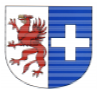                Gmina  Kołbaskowo                    Specyfikacja Warunków ZamówieniaNr postępowania: ZP.271.14.2023.ASTryb postępowania: tryb podstawowy z możliwością negocjacjiPodstawa prawna – art. 275 pkt 2) ustawy z dnia 11 września 2019 r. Prawo zamówień publicznych (tekst jedn. Dz. U. z 2022 r. poz. 1710 z późn. zm.). PRZEDMIOT ZAMÓWIENIA:                  „Wielofunkcyjny teren rekreacyjny w Kurowie”Zamówienie realizowane ze środków własnych Zamawiającego                                                                                                                       Zatwierdzam:	SPECYFIKACJA WARUNKÓW ZAMÓWIENIAGmina KołbaskowoKołbaskowo 10672-001 Kołbaskowotelefon: +48 913119510faks: +48 913119510 wew 22adres strony internetowej Zamawiającego: www.bip.kolbaskowo.ple-mail: biuro@kolbaskowo.plzaprasza do udziału w postępowaniu o udzielenie zamówienia publicznego prowadzonym w trybie podstawowym zgodnie z wymaganiami określonymi w SWZ. Adres strony internetowej prowadzonego postępowania, na której udostępniane będą zmiany i wyjaśnienia treści niniejszej specyfikacji warunków zamówienia („SWZ”) oraz inne dokumenty zamówienia bezpośrednio związane z postępowaniem o udzielenie zamówienia: https://platformazakupowa.pl/transakcja/808040Zamawiający oczekuje, że Wykonawcy zapoznają się dokładnie z treścią niniejszej SWZ. Wykonawca ponosi ryzyko niedostarczenia wszystkich wymaganych informacji i dokumentów oraz przedłożenia oferty nieodpowiadającej wymaganiom określonym przez Zamawiającego.2.1.	Postępowanie prowadzone jest w trybie podstawowym z możliwością negocjacji (wariant II), o którym mowa w art. 275 pkt 2) ustawy z dnia 11 września 2019 r. Prawo zamówień publicznych (tekst jedn.: Dz. U. z 2022 r. poz. 1710 z późn zm. - „PZP”). 2.2.	Postępowanie prowadzone jest na podstawie przepisów PZP oraz aktów wykonawczych do PZP zgodnie z zasadami przewidzianymi dla zamówienia klasycznego o wartości mniejszej niż progi unijne.2.3. 	Zamawiający zgodnie z art. 275 pkt 2) PZP może przeprowadzić negocjacje w celu ulepszenia treści ofert, które podlegają ocenie w ramach kryteriów oceny ofert, wówczas po zakończeniu negocjacji Zamawiający zaprosi Wykonawców do składania ofert dodatkowych.2.4.	Zamawiający nie przewiduje wyboru najkorzystniejszej oferty z zastosowaniem aukcji elektronicznej.2.5.	Zamawiający nie dopuszcza składania ofert wariantowych oraz nie przewiduje zawarcia umowy ramowej.2.6.	Zamawiający nie określa wymagań w zakresie zatrudnienia osób, o których mowa w art. 96 ust. 2 pkt 2 PZP.2.7.	Zamawiający nie zastrzega możliwości ubiegania się o udzielenie zamówienia wyłącznie przez Wykonawców, o których mowa w art. 94 PZP.2.8.	Zamawiający nie żąda przedłożenia przedmiotowych środków dowodowych.Przedmiotem zamówienia jest wykonanie robót polegających na budowie:Placu zabaw z nawierzchnią piaszczystą w strefach bezpieczeństwa przeznaczonych pod urządzenia zabawowe oraz nawierzchnią trawiastą na pozostałej części objętej placem zabaw. Urządzenia zabawowe przewidziane do realizacji na placu zabaw:Huśtawka wahadłowa 2+2 – 1 szt.Huśtawka wahadłowa podwójna z siedziskiem typu „ptasie gniazdo” – 1 szt.,Zestaw wielofunkcyjny – 2 szt.,Bujak sprężynowy -2 szt.,Zestaw wspinaczkowy – 1 szt.,Ławka – 4 szt.,Kosz na śmieci z daszkiem – 4 szt.,Kolejka linowa z podestem – 1 szt.,Tablica regulaminowa – 1 szt.,2) 	Boiska sportowego – plac o wymiarach 25,0 x 25,0 m, z utwardzoną nawierzchnią poliuretanową, przepuszczalną dla wody, w jednolitym kolorze, z urządzeniami: bramkami i koszami, piłkochwyt;Szczegółowy opis przedmiotu zamówienia został opisany w załączniku nr 11 – Opis Przedmiotu Zamówienia (OPZ), na który składają się:(1)	Dokumentacja Projektowa w postaci Projektu techniczno- wykonawczego zagospodarowania terenu;(2)	Specyfikacje Techniczne Wykonania i Odbioru Robót Budowlanych;(3)	Przedmiar robót;Nazwy i kody dotyczące opisu przedmiotu zamówienia określone we Wspólnym Słowniku Zamówień (CPV):45262210-6 Fundamentowanie;45111200-0 Roboty w zakresie przygotowania terenu pod budowę i roboty ziemne;45233200-1 Roboty z zakresie różnych nawierzchni;45233250-6 Nawierzchnia poliuretanowa;77314100-5 Usługi w zakresie trawników;37500000-3 Gry i zabawki, wyposażenia parków zabaw;37452210-6 Kompletne systemy do gry w koszykówkę;43325000 Wyposażenie parków i placów zabaw;Miejscem realizacji przedmiotu zamówienia jest działka ewidencyjna nr 45/8 obręb Kurów.Zamawiający nie przewiduje możliwości składania ofert częściowych. Zamawiający nie dokonał podziału zamówienia na części, ponieważ taki podział groziłby nadmiernymi trudnościami technicznymi, nadmiernymi kosztami wykonania zamówienia, a także potrzebą skoordynowania działań różnych Wykonawców realizujących poszczególne części zamówienia, co mogłoby poważnie zagrozić właściwemu wykonaniu zamówienia. Brak podziału na części przedmiotowego postępowania nie ogranicza udziału sektora małych i średnich przedsiębiorstw. Realizacja robót budowlanych musi zawsze odpowiadać obwiązującym zasadom  techniczno-budowlanym i prawnym, dotyczącym danego obiektu i technologii wykonania robót. Przy realizacji zamówienia należy zwrócić szczególną uwagę na obowiązujące w trakcie realizacji przepisy dotyczące ochrony przeciwpożarowej, bezpieczeństwa i higieny pracy, ochrony środowiska, ochrony sanitarnej.Przy wykonywaniu robót mogą być stosowane wyłącznie materiały, wyroby, urządzenia dopuszczone do obrotu i odpowiadające wymaganiom określonym w art. 10 ustawy z dnia 7 lipca 1994 r. Prawo budowlane (tekst jedn.: Dz.U. z 2023 r., poz. 682 z późn. zm., dalej: „ustawa Prawo budowlane”) i przepisach o wyrobach budowlanych, a także powinny być zgodne z wymaganiami określonymi w OPZ załączonym do SWZ.Zamawiający nie zastrzega obowiązku osobistego wykonania przez Wykonawcę kluczowych zadań dotyczących przedmiotu zamówienia. Wykonawca może powierzyć realizację elementów (części) przedmiotu zamówienia podwykonawcom. W przypadku zamiaru wykonywania przedmiotu zamówienia z udziałem podwykonawców Wykonawca zobowiązany jest do wskazania w swojej ofercie części zamówienia (zakresów rzeczowych), których wykonanie zamierza powierzyć podwykonawcom, oraz podania nazw ewentualnych podwykonawców, jeżeli są już znani. Wskazanie takie należy umieścić na Ofercie. W przypadku braku wskazania w Ofercie podwykonawstwa Wykonawca będzie mógł wprowadzić podwykonawcę wyłącznie na warunkach określonych w umowie.Zamawiający wymaga zatrudnienia przez Wykonawcę lub podwykonawcę na podstawie stosunku pracy osób wykonujących czynności wchodzące w skład przedmiotu zamówienia polegające na fundamentowaniu, robotach ziemnych i przygotowania terenu,, monterów nawierzchni, urządzeń zabawowych i sportowych, ponieważ wykonywanie tych czynności polega na wykonywaniu pracy w sposób określony w art. 22 § 1 ustawy z dnia 26 czerwca 1974 r. - Kodeks pracy (tekst jedn.: Dz. U. z 2022 r. poz. 1510 z późn. zm.). Obowiązki i uprawnienia Zamawiającego i Wykonawcy związane z ww. wymogiem zostały określone we Wzorze Umowy, który stanowi załącznik nr 9 do SWZ.Zamawiający nie przewiduje możliwości udzielenia zamówień, o których mowa w art. 214 ust. 1 pkt 7) PZP, w okresie 3 lat od dnia udzielenia zamówienia podstawowego. 3.11.	We wszystkich miejscach SWZ i załącznikach do SWZ, w których użyto przykładowego znaku towarowego, patentu, pochodzenia, źródła lub szczególnego procesu lub jeżeli Zamawiający opisał przedmiot zamówienia przez odniesienie do norm, europejskich ocen technicznych, aprobat, specyfikacji technicznych i systemów referencji technicznych, o których mowa w art. 101 ust. 1 pkt 2 oraz ust. 3 PZP, a w każdym przypadku, działając zgodnie z art. 99 ust. 6 i art. 101 ust. 4 PZP, Zamawiający dopuszcza rozwiązania równoważne w stosunku do określonych w SWZ i załącznikach do SWZ, oznaczając takie wskazania lub odniesienia odpowiednio wyrazami „lub równoważny” lub „lub równoważne" (m.in. zastosowanie urządzeń), pod warunkiem zapewnienia parametrów nie gorszych niż określone w opisie przedmiotu zamówienia. Rozwiązanie równoważne jest także dopuszczalne w sytuacji, gdyby wyraz „równoważny” lub „równoważne” nie znalazło się w opisie przedmiotu zamówienia.3.12.	Równoważność polega na możliwości zaoferowania przedmiotu zamówienia o nie gorszych parametrach technicznych, konfiguracjach, wymaganiach normatywnych itp. W szczegółowym opisie przedmiotu zamówienia mogą być podane niektóre charakterystyczne dla producenta wymiary. Nazwy własne producentów materiałów i urządzeń podane w szczegółowym opisie należy rozumieć jako preferowanego typu w zakresie określenia minimalnych wymagań jakościowych. Nie są one wiążące i można dostarczyć elementy równoważne, które posiadają co najmniej takie same lub lepsze normy, parametry techniczne; jakościowe, funkcjonalne, będą tożsame tematycznie i o takim samym przeznaczeniu oraz nie obniżą określonych w opisie przedmiotu zamówienia standardów.3.13.	Wszelkie „produkty" pochodzące od konkretnych producentów określają minimalne parametry jakościowe i cechy użytkowe, jakim muszą odpowiadać towary, by spełnić wymagania stawiane przez zamawiającego i stanowią wyłącznie wzorzec jakościowy przedmiotu zamówienia. Poprzez zapis minimalnych wymagań parametrów jakościowych zamawiający rozumie wymagania towarów zawarte w ogólnie dostępnych źródłach, katalogach, stronach internetowych producentów. Operowanie przykładowymi nazwami producenta ma jedynie na celu doprecyzowanie poziomu oczekiwań zamawiającego w stosunku do określonego rozwiązania. Tak, więc posługiwanie się nazwami producentów/produktów ma wyłącznie charakter przykładowy. Zamawiający przy opisie przedmiotu zamówienia wskazując oznaczenie konkretnego producenta (dostawcy) lub konkretny produkt, dopuszcza jednocześnie produkty równoważne o parametrach jakościowych i cechach użytkowych, co najmniej na poziomie parametrów wskazanego produktu, uznając tym samym każdy produkt o wskazanych parametrach lub lepszych. W takiej sytuacji Zamawiający wymaga złożenia wraz z ofertą stosownych dokumentów, uwiarygodniających te materiały lub urządzenia. Będą one podlegały ocenie w trakcie badania oferty.3.14.	Zamawiający zobowiązuje Wykonawców do wykazania rozwiązań równoważnych do zastosowania w stosunku do dokumentacji postępowania. W myśl art. 101 ust. 5 PZP Wykonawca, który powołuje się na rozwiązania równoważne (w sytuacji, gdy opis przedmiotu zamówienia odnosi się do norm, ocen technicznych, specyfikacji technicznych i systemów referencji technicznych, o których mowa w art. 101 ust 1 pkt 2 i ust. 3 PZP), jest obowiązany udowodnić w ofercie, że oferowane przez niego roboty budowlane, dostawy i usługi spełniają wymagania określone w SWZ. Brak wskazania tych elementów będzie traktowane, jako wybór elementów opisanych w SWZ.3.15. 	Zamawiający zobowiązuje Wykonawców do wykazania rozwiązań równoważnych do zastosowania w stosunku do dokumentacji postępowania. W myśl art. 101 ust. 6 PZP, Wykonawca, który powołuje się na rozwiązania równoważne (w sytuacji, gdy opis przedmiotu zamówienia odnosi się do wymagań dotyczących wydajności lub funkcjonalności, o których mowa w art. 101 ust. 1 pkt 1 PZP) jest obowiązany udowodnić w ofercie, że obiekt budowlany, dostawa lub usługa, spełniają wymagania dotyczące wydajności lub funkcjonalności, określonej przez Zamawiającego.3.16.	Zamawiający nie przewiduje uprawnienia do zlecenia Wykonawcy dodatkowego zakresu rzeczowego („Opcja”).3.17.	Gmina posiada zaświadczenie znak AB.6743.3.35.2023.AB z dnia 21 lipca 2023 wydane przez Starostę Polickiego o braku podstaw do wniesienia sprzeciwu do realizacji zadania –  zgłoszenie robót budowlanych.4.1.	Termin realizacji przedmiotu zamówienia: 3 miesiące od dnia zawarcia umowy.4.2.	Za termin realizacji przedmiotu zamówienia uważa się termin zgłoszenia gotowości do odbioru końcowego robót, o ile nie będzie mieć wad istotnych.5.1. 	W postępowaniu mogą brać udział Wykonawcy, którzy nie podlegają wykluczeniu z postępowania o udzielenie zamówienia w okolicznościach, o których mowa w art. 108 ust. 1 pkt 1-6 PZP. Na podstawie:1)	art. 108 ust. 1 pkt 1) PZP Zamawiający wykluczy Wykonawcę będącego osobą fizyczną, którego prawomocnie skazano za przestępstwo:a)	udziału w zorganizowanej grupie przestępczej albo związku mającym na celu popełnienie przestępstwa lub przestępstwa skarbowego, o którym mowa w art. 258 ustawy z dnia 6 czerwca 1997 r. Kodeks karny (tekst jedn. Dz. U. z 2022 r. poz. 1138 z późn. zm. - „KK”),b)	handlu ludźmi, o którym mowa w art. 189a KK,c)	o którym mowa w art. 228-230a, art. 250a Kodeksu karnego, w art. 46-48 ustawy z dnia 25 czerwca 2010 r. o sporcie (t.j. Dz. U. z 2022 r. poz. 1559 ze zm.) lub w art. 54 ust. 1-4 ustawy z dnia 12 maja 2011 r. o refundacji leków, środków spożywczych specjalnego przeznaczenia żywieniowego oraz wyrobów medycznych (t.j. Dz. U. z 2023 r. poz. 826),d)	finansowania przestępstwa o charakterze terrorystycznym, o którym mowa w art. 165a KK, lub przestępstwo udaremniania lub utrudniania stwierdzenia przestępnego pochodzenia pieniędzy lub ukrywania ich pochodzenia, o którym mowa w art. 299 KK,e)	o charakterze terrorystycznym, o którym mowa w art. 115 § 20 KK, lub mające na celu popełnienie tego przestępstwa,f)	powierzenia wykonywania pracy małoletniemu cudzoziemcowi, o którym mowa w art. 9 ust. 2 ustawy z dnia 15 czerwca 2012 r. o skutkach powierzania wykonywania pracy cudzoziemcom przebywającym wbrew przepisom na terytorium Rzeczypospolitej Polskiej (t.j. Dz. U. z 2021 r., poz. 1745),g)	przeciwko obrotowi gospodarczemu, o których mowa w art. 296-307 KK, przestępstwo oszustwa, o którym mowa w art. 286 KK, przestępstwo przeciwko wiarygodności dokumentów, o których mowa w art. 270-277d KK, lub przestępstwo skarbowe,h)	o którym mowa w art. 9 ust. 1 i 3 lub art. 10 ustawy z dnia 15 czerwca 2012 r. o skutkach powierzania wykonywania pracy cudzoziemcom przebywającym wbrew przepisom na terytorium Rzeczypospolitej Polskiej,- lub za odpowiedni czyn zabroniony określony w przepisach prawa obcego;2)	art. 108 ust. 1 pkt 2) PZP Zamawiający wykluczy Wykonawcę, jeżeli urzędującego członka jego organu zarządzającego lub nadzorczego, wspólnika spółki w spółce jawnej lub partnerskiej albo komplementariusza w spółce komandytowej lub komandytowo-akcyjnej lub prokurenta prawomocnie skazano za przestępstwo, o którym mowa w art. 108 ust. 1 pkt 1) PZP;3)	art. 108 ust. 1 pkt 3) PZP Zamawiający wykluczy Wykonawcę, wobec którego wydano prawomocny wyrok sądu lub ostateczną decyzję administracyjną o zaleganiu z uiszczeniem podatków, opłat lub składek na ubezpieczenie społeczne lub zdrowotne, chyba że Wykonawca odpowiednio przed upływem terminu do składania wniosków o dopuszczenie do udziału w postępowaniu albo przed upływem terminu składania ofert dokonał płatności należnych podatków, opłat lub składek na ubezpieczenie społeczne lub zdrowotne wraz z odsetkami lub grzywnami lub zawarł wiążące porozumienie w sprawie spłaty tych należności;4)	art. 108 ust. 1 pkt 4) PZP Zamawiający wykluczy Wykonawcę, wobec którego prawomocnie orzeczono zakaz ubiegania się o zamówienia publiczne;5)	art. 108 ust. 1 pkt 5) PZP Zamawiający wykluczy Wykonawcę, jeżeli Zamawiający może stwierdzić, na podstawie wiarygodnych przesłanek, że Wykonawca zawarł z innymi wykonawcami porozumienie mające na celu zakłócenie konkurencji, w szczególności jeżeli należąc do tej samej grupy kapitałowej w rozumieniu ustawy z dnia 16 lutego 2007 r. o ochronie konkurencji i konsumentów (tekst jedn. Dz. U. z 2021 r. poz. 275 ze zm.), złożyli odrębne oferty, oferty częściowe lub wnioski o dopuszczenie do udziału w postępowaniu, chyba że wykażą, że przygotowali te oferty lub wnioski niezależnie od siebie;6)	art. 108 ust. 1 pkt 6) PZP Zamawiający wykluczy Wykonawcę, jeżeli, w przypadkach, o których mowa w art. 85 ust. 1 PZP, doszło do zakłócenia konkurencji wynikającego z wcześniejszego zaangażowania tego wykonawcy lub podmiotu, który należy z Wykonawcą do tej samej grupy kapitałowej w rozumieniu ustawy z dnia 16 lutego 2007 r. o ochronie konkurencji i konsumentów (tekst jedn. Dz. U. z 2021 r. poz. 275 ze zm.), chyba że spowodowane tym zakłócenie konkurencji może być wyeliminowane w inny sposób niż przez wykluczenie Wykonawcy z udziału w postępowaniu o udzielenie zamówienia.5.2.	W związku z tym, iż wartość zamówienia nie przekracza wyrażonej w złotych równowartości kwoty dla robót budowlanych 20 000 000 euro przesłanka wykluczenia, o której mowa w art. 108 ust. 2 PZP w niniejszym postępowaniu nie występuje. 5.3.	W postępowaniu mogą brać udział Wykonawcy, którzy nie podlegają wykluczeniu z postępowania o udzielenie zamówienia w okolicznościach, o których mowa w art. 109 ust. 1 pkt 4-10 PZP. Na podstawie:art. 109 ust. 1 pkt 4) PZP Zamawiający wykluczy Wykonawcę, w stosunku do którego otwarto likwidację, ogłoszono upadłość, którego aktywami zarządza likwidator lub sąd, zawarł układ z wierzycielami, którego działalność gospodarcza jest zawieszona albo znajduje się on w innej tego rodzaju sytuacji wynikającej z podobnej procedury przewidzianej w przepisach miejsca wszczęcia tej procedury;art. 109 ust. 1 pkt 5) PZP Zamawiający wykluczy Wykonawcę, który w sposób zawiniony poważnie naruszył obowiązki zawodowe, co podważa jego uczciwość, w szczególności gdy wykonawca w wyniku zamierzonego działania lub rażącego niedbalstwa nie wykonał lub nienależycie wykonał zamówienie, co zamawiający jest w stanie wykazać za pomocą stosownych dowodów;art. 109 ust. 1 pkt 6) PZP Zamawiający wykluczy Wykonawcę, jeżeli występuje konflikt interesów w rozumieniu art. 56 ust. 2 PZP, którego nie można skutecznie wyeliminować w inny sposób niż przez wykluczenie wykonawcy;art. 109 ust. 1 pkt 7) PZP Zamawiający wykluczy Wykonawcę, który, z przyczyn leżących po jego stronie, w znacznym stopniu lub zakresie nie wykonał lub nienależycie wykonał albo długotrwale nienależycie wykonywał istotne zobowiązanie wynikające z wcześniejszej umowy w sprawie zamówienia publicznego lub umowy koncesji, co doprowadziło do wypowiedzenia lub odstąpienia od umowy, odszkodowania, wykonania zastępczego lub realizacji uprawnień z tytułu rękojmi za wady;art. 109 ust. 1 pkt 8) PZP Zamawiający wykluczy Wykonawcę, który w wyniku zamierzonego działania lub rażącego niedbalstwa wprowadził zamawiającego w błąd przy przedstawianiu informacji, że nie podlega wykluczeniu, spełnia warunki udziału w postępowaniu lub kryteria selekcji, co mogło mieć istotny wpływ na decyzje podejmowane przez zamawiającego w postępowaniu o udzielenie zamówienia, lub który zataił te informacje lub nie jest w stanie przedstawić wymaganych podmiotowych środków dowodowych;art. 109 ust. 1 pkt 9) PZP Zamawiający wykluczy Wykonawcę, który bezprawnie wpływał lub próbował wpływać na czynności zamawiającego lub próbował pozyskać lub pozyskał informacje poufne, mogące dać mu przewagę w postępowaniu o udzielenie zamówienia;art. 109 ust. 1 pkt 10) PZP Zamawiający wykluczy Wykonawcę, który w wyniku lekkomyślności lub niedbalstwa przedstawił informacje wprowadzające w błąd, co mogło mieć istotny wpływ na decyzje podejmowane przez zamawiającego w postępowaniu o udzielenie zamówienia.5.4.	W postępowaniu mogą brać udział Wykonawcy, którzy nie podlegają wykluczeniu                            z postępowania o udzielenie zamówienia w okolicznościach, o których mowa w art. 7 ust. 1 pkt 1-3 ustawy z dnia 13 kwietnia 2022 r. o szczególnych rozwiązaniach w zakresie przeciwdziałania wspieraniu agresji na Ukrainę oraz służących ochronie bezpieczeństwa narodowego (t.j. Dz. U. z 2023 r. poz. 129 ze zm. – dalej jako „Ustawa o przeciwdziałaniu wspieraniu agresji na Ukrainę”). Na podstawie:art. 7 ust. 1 pkt 1 Ustawy o przeciwdziałaniu wspieraniu agresji na Ukrainę Zamawiający wykluczy wykonawcę wymienionego w wykazach określonych w rozporządzeniu 765/2006 i rozporządzeniu 269/2014 albo wpisanego na listę na podstawie decyzji w sprawie wpisu na listę rozstrzygającej o zastosowaniu środka, o którym mowa w art. 1 pkt 3 Ustawy o przeciwdziałaniu wspieraniu agresji na Ukrainę,art. 7 ust. 1 pkt 2 Ustawy o przeciwdziałaniu wspieraniu agresji na Ukrainę Zamawiający wykluczy wykonawcę, którego beneficjentem rzeczywistym  w rozumieniu ustawy z dnia 1 marca 2018 r. o przeciwdziałaniu praniu pieniędzy oraz finansowaniu terroryzmu (t.j. Dz. U. z 2022 r. poz. 593 ze zm.) jest osoba wymieniona w wykazach określonych w rozporządzeniu 765/2006 i rozporządzeniu 269/2014 albo wpisana na listę lub będąca takim beneficjentem rzeczywistym od dnia 24 lutego 2022 r., o ile została wpisana na listę na podstawie decyzji w sprawie wpisu na listę rozstrzygającej o zastosowaniu środka, o którym mowa w art. 1 pkt 3 Ustawy o przeciwdziałaniu wspieraniu agresji na Ukrainę,art. 7 ust. 1 pkt 3 Ustawy o przeciwdziałaniu wspieraniu agresji na Ukrainę Zamawiający wykluczy wykonawcę, którego jednostką dominującą w rozumieniu art. 3 ust. 1 pkt 37 ustawy z dnia 29 września 1994 r. o rachunkowości (t.j. Dz. U. z 2023 r. poz. 120 ze zm.), jest podmiot wymieniony w wykazach określonych w rozporządzeniu 765/2006 i rozporządzeniu 269/2014 albo wpisany na listę lub będący taką jednostką dominującą od dnia 24 lutego 2022 r., o ile został wpisany na listę na podstawie decyzji w sprawie wpisu na listę rozstrzygającej o zastosowaniu środka, o którym mowa w art. 1 pkt 3 Ustawy o przeciwdziałaniu wspieraniu agresji na Ukrainę.- wykluczenie następuje na okres trwania okoliczności określonych w pkt 5.4. 5.5.	Wykonawca może zostać wykluczony przez Zamawiającego na każdym etapie postępowania o udzielenie zamówienia. 5.6.	Wykonawca nie podlega wykluczeniu w okolicznościach określonych w art. 108 ust. 1 pkt 1, 2, 5  PZP lub art. 109 ust. 1 pkt 4, 5, 7-10 PZP, jeżeli udowodni Zamawiającemu, że spełnił łącznie przesłanki wymienione w art. 110 ust. 2 pkt 1)-3) PZP. Zamawiający ocenia, czy podjęte przez Wykonawcę czynności, o których mowa w zdaniu poprzednim, są wystarczające do wykazania jego rzetelności, uwzględniając wagę i szczególne okoliczności czynu Wykonawcy. Jeżeli podjęte przez Wykonawcę czynności, o których mowa wyżej, nie są wystarczające do wykazania jego rzetelności, Zamawiający wyklucza Wykonawcę. 6.1. 	W postępowaniu mogą brać udział Wykonawcy, którzy spełniają warunki udziału w postępowaniu dotyczące:zdolności do występowania w obrocie gospodarczym;Zamawiający nie stawia szczególnych wymagań w zakresie opisu spełniania tego warunku udziału w postępowaniu.uprawnień do prowadzenia określonej działalności gospodarczej lub zawodowej:Zamawiający nie stawia szczególnych wymagań w zakresie opisu spełniania tego warunku udziału w postępowaniu.sytuacji ekonomicznej lub finansowej:Zamawiający nie stawia szczególnych wymagań w zakresie opisu spełniania warunku udziału w postępowaniu w odniesieniu do warunku dot. sytuacji ekonomicznej.Warunek w odniesieniu do sytuacji finansowej zostanie spełniony jeśli Wykonawca wykaże, że posiada środki finansowe lub zdolność kredytową nie mniejszą niż 150.000,00 zł (słownie: sto pięćdziesiąt tysięcy złotych 00/100).zdolności technicznej lub zawodowej:4.1. 	Warunek ten, w zakresie doświadczenia, zostanie uznany za spełniony, jeśli Wykonawca wykaże, że w okresie ostatnich 5 lat liczonych wstecz od dnia, w którym upływa termin składania ofert (a jeżeli okres prowadzenia działalności jest krótszy – w tym okresie) wykonał co najmniej 1 robotę budowlaną polegającą na budowie lub przebudowie placu zabaw lub boiska sportowego z utwardzoną nawierzchnią poliuretanową o wartości co najmniej 200 000 zł brutto (słownie: dwieście tysięcy 0/100).4.2. 	Warunek ten, w zakresie osób skierowanych przez Wykonawcę do realizacji zamówienia, zostanie uznany za spełniony, jeśli Wykonawca wykaże, że dysponuje lub będzie dysponować następującymi osobami:co najmniej 1 osobą na stanowisko Kierownika Budowy Niniejsza osoba winna posiadać uprawnienia* budowlane do kierowania robotami budowlanymi bez ograniczeń w specjalności konstrukcyjno – budowlanej. Ponadto osoba ta winna legitymować się minimum 2 - letnim doświadczeniem w kierowaniu robotami budowlanymi na stanowisku kierownika budowy lub kierownika robót konstrukcyjno - budowlanych (licząc od daty uzyskaniu odpowiednich uprawnień budowlanych). Nakładające się na siebie okresy pełnienia ww. funkcji nie sumują się.*Uprawnienia wydane zgodnie z art. 12, art. 12a oraz art. 14 ustawy z dnia 7 lipca 1994 r. Prawo budowlane (t.j. Dz.U. z 2023 r. poz. 682 z późn. zm.) lub odpowiadające im ważne uprawnienia budowlane, które zostały wydane na podstawie wcześniej obowiązujących przepisów lub odpowiadające im uprawnienia wydane obywatelom państw Europejskiego Obszaru Gospodarczego oraz Konfederacji Szwajcarskiej, z zastrzeżeniem art. 12a oraz innych przepisów ustawy Prawo budowlane oraz ustawy z dnia 22 grudnia 2015 r. o zasadach uznawania kwalifikacji zawodowych nabytych w państwach członkowskich Unii Europejskiej (t.j. Dz.U. z 2023 r., poz. 334).6.2. 	Ocena spełniania warunków udziału w postępowaniu dokonana zostanie zgodnie z formułą „spełnia”/„nie spełnia”, w oparciu o informacje zawarte w dokumentach i oświadczeniach, o których mowa w rozdziale 7.6.3. 	Wykonawcy mogą wspólnie ubiegać się o udzielenie zamówienia. Żaden z Wykonawców wspólnie ubiegających się o udzielenie zamówienia nie może podlegać wykluczeniu z postępowania. W przypadku Wykonawców wspólnie ubiegających się o udzielenie zamówienia warunki udziału w postępowaniu określone w pkt 6.1. powinni spełniać łącznie wszyscy Wykonawcy. 6.4.	W odniesieniu do warunków dotyczących wykształcenia, kwalifikacji zawodowych lub doświadczenia, Wykonawcy wspólnie ubiegający się o udzielenie zamówienia mogą polegać na zdolnościach tych wykonawców, którzy wykonają roboty budowlane do realizacji których te zdolności są wymagane. W przypadku, o którym mowa w pkt 6.1. ppkt 4) pkt 4.1 SWZ, Wykonawcy wspólnie ubiegający się o udzielenie zamówienia dołączają do oferty oświadczenie, z którego wynika, które roboty budowlane wykonają poszczególni Wykonawcy. 6.5.	Wykonawca może w celu potwierdzenia spełniania warunków udziału w postępowaniu, polegać na zdolnościach technicznych lub zawodowych lub sytuacji finansowej lub ekonomicznej podmiotów udostępniających zasoby, niezależnie od charakteru prawnego łączących go z nimi stosunków prawnych. W odniesieniu do warunków dotyczących wykształcenia, kwalifikacji zawodowych lub doświadczenia wykonawcy mogą polegać na zdolnościach podmiotów udostępniających zasoby, jeśli podmioty te wykonają roboty budowlane, do realizacji, których te zdolności są wymagane.	Zamawiający ocenia, czy udostępniane Wykonawcy przez podmioty udostępniające zasoby zdolności techniczne lub zawodowe lub ich sytuacja finansowa lub ekonomiczna, pozwalają na wykazanie przez Wykonawcę spełniania warunków udziału w postępowaniu, o których mowa w pkt 6.1. ppkt 3) i 4) SWZ, a także bada, czy nie zachodzą wobec tego podmiotu podstawy wykluczenia, które zostały przewidziane w pkt 5.1., 5.3. i 5.4. SWZ względem Wykonawcy.Podmiot, który zobowiązał się do udostępnienia zasobów, odpowiada solidarnie z Wykonawcą, który polega na jego sytuacji finansowej lub ekonomicznej, za szkodę poniesioną przez Zamawiającego powstałą wskutek nieudostępnienia tych zasobów, chyba że za nieudostępnienie zasobów podmiot ten nie ponosi winy.Jeżeli zdolności techniczne lub zawodowe, sytuacja ekonomiczna lub finansowa podmiotu udostępniającego zasoby nie potwierdzają spełniania przez Wykonawcę warunków udziału w postępowaniu lub zachodzą wobec tego podmiotu podstawy wykluczenia, Zamawiający żąda, aby Wykonawca w terminie określonym przez Zamawiającego zastąpił ten podmiot innym podmiotem lub podmiotami albo wykazał, że samodzielnie spełnia warunki udziału w postępowaniu.Wykonawca nie może, po upływie terminu składania ofert, powoływać się na zdolności lub sytuację podmiotów udostępniających zasoby, jeżeli na etapie składania ofert nie polegał on w danym zakresie na zdolnościach podmiotów udostępniających zasoby.6.6.	Oceniając zdolność techniczną lub zawodową Wykonawcy, Zamawiający działając na podstawie art. 116 ust. 2 PZP w zw. z art. 266 PZP może, na każdym etapie postępowania, uznać, że Wykonawca nie posiada wymaganych zdolności, jeżeli posiadanie przez Wykonawcę sprzecznych interesów, w szczególności zaangażowanie zasobów technicznych lub zawodowych Wykonawcy w inne przedsięwzięcia gospodarcze Wykonawcy może mieć negatywny wpływ na realizację zamówienia.7.1.	W celu potwierdzenia braku podstaw do wykluczenia z postępowania, o których mowa w pkt 5.1., 5.3. i 5.4. SWZ oraz w celu potwierdzenia spełniania warunków udziału w postępowaniu, o których mowa w pkt 6.1. SWZ Wykonawca składa wraz z ofertą oświadczenia, o których mowa w art. 125 ust. 1 PZP, tj. -	oświadczenie o spełnianiu warunków udziału w postępowaniu, sporządzone zgodnie ze wzorem stanowiącym załącznik nr 3 do SWZ oraz-	oświadczenie o braku podstaw do wykluczenia, sporządzone zgodne ze wzorem stanowiącym załącznik nr 2 do SWZ. Oświadczenia, o których mowa wyżej stanowią dowód potwierdzający brak podstaw wykluczenia oraz spełnienie warunków udziału w postępowaniu, na dzień składania ofert, tymczasowo zastępujący wymagane przez Zamawiającego podmiotowe środki dowodowe. Oświadczenia te składa się, pod rygorem nieważności, w formie elektronicznej (tj. opatrzonej kwalifikowanym podpisem elektronicznym) lub w postaci elektronicznej opatrzonej podpisem zaufanym lub podpisem osobistym.7.2.	W celu potwierdzenia spełniania warunków udziału w postępowaniu, o których mowa w pkt 6.1. Zamawiający działając na podstawie art. 274 ust. 1 PZP wezwie Wykonawcę, którego oferta została najwyżej oceniona, do złożenia w wyznaczonym terminie, nie krótszym niż 5 dni od dnia wezwania, aktualnych na dzień złożenia następujących podmiotowych środków dowodowych:wykaz robót budowlanych wykonanych nie wcześniej niż w okresie ostatnich 5 lat*, a jeżeli okres prowadzenia działalności jest krótszy - w tym okresie, wraz z podaniem ich rodzaju, wartości, daty i miejsca wykonania oraz podmiotów, na rzecz których roboty te zostały wykonane (wzór wykazu stanowi załącznik nr 6 do SWZ).Jeżeli Wykonawca powołuje się na doświadczenie w realizacji robót budowlanych, wykonywanych wspólnie z innymi wykonawcami, wykaz dotyczy robót budowlanych, w których wykonaniu wykonawca ten bezpośrednio uczestniczył.* okres ten liczy się wstecz od dnia w którym upływa termin składania ofert.dowody określające czy roboty budowlane wskazane w wykazie zostały wykonane należycie, przy czym dowodami, o których mowa, są referencje bądź inne dokumenty sporządzone przez podmiot, na rzecz którego roboty budowlane zostały wykonane, a jeżeli wykonawca z przyczyn niezależnych od niego nie jest w stanie uzyskać tych dokumentów - inne odpowiednie dokumenty;c)	wykaz osób, skierowanych przez Wykonawcę do realizacji zamówienia publicznego, w szczególności odpowiedzialnych za kierowanie robotami budowlanymi, wraz z informacjami na temat ich kwalifikacji zawodowych, uprawnień, doświadczenia (jeżeli jest wymagane) niezbędnych do wykonania zamówienia publicznego, a także zakresu wykonywanych przez nie czynności oraz informacją o podstawie do dysponowania tymi osobami (wzór wykazu osób stanowi załącznik nr 5 do SWZ),d)	informacja banku lub spółdzielczej kasy oszczędnościowo-kredytowej potwierdzającej wysokość posiadanych środków finansowych lub zdolność kredytową wykonawcy, w okresie nie wcześniejszym niż 3 miesiące przed jej złożeniem.	Jeżeli z uzasadnionej przyczyny Wykonawca nie może złożyć wymaganych przez Zamawiającego podmiotowych środków dowodowych, o których mowa w lit. d, wykonawca składa inne podmiotowe środki dowodowe, które w wystarczający sposób potwierdzają spełnianie opisanego przez zamawiającego warunku udziału w postępowaniu dotyczącego sytuacji ekonomicznej lub finansowej.7.3.	W celu potwierdzenia braku podstaw do wykluczenia, o których mowa w pkt 5.1. i 5.3 Zamawiający, działając na podstawie art. 274 ust. 1 PZP wezwie Wykonawcę, którego oferta została najwyżej oceniona, do złożenia w wyznaczonym terminie, nie krótszym niż 5 dni od dnia wezwania, aktualnych na dzień złożenia następujących podmiotowych środków dowodowych:a)	oświadczenia Wykonawcy, w zakresie art. 108 ust. 1 pkt 5) PZP, o braku przynależności do tej samej grupy kapitałowej, w rozumieniu ustawy z dnia 16 lutego 2007 r. o ochronie konkurencji i konsumentów (tekst jedn. Dz. U. z 2021 r. poz. 275), z innym Wykonawcą, który złożył odrębną ofertę, albo oświadczenie o przynależności do tej samej grupy kapitałowej wraz z dokumentami lub informacjami potwierdzającymi przygotowanie oferty niezależnie od innego Wykonawcy należącego do tej samej grupy kapitałowej (wzór oświadczenia o przynależności lub braku przynależności do tej grupy kapitałowej stanowi załącznik nr 8 do SWZ), b)	odpisu lub informacji z Krajowego Rejestru Sądowego lub z Centralnej Ewidencji i Informacji o Działalności Gospodarczej, w zakresie art. 109 ust. 1 pkt 4) PZP, sporządzonych nie wcześniej niż 3 miesiące przed jej złożeniem, jeżeli odrębne przepisy wymagają wpisu do rejestru lub ewidencji,c)	oświadczenie wykonawcy o aktualności informacji zawartych w oświadczeniu, o którym mowa w art. 125 ust. 1 PZP, w zakresie podstaw wykluczenia z postępowania wskazanych przez zamawiającego, o których mowa w:1)	art. 108 ust. 1 pkt 3 PZP,2)	art. 108 ust. 1 pkt 4 PZP, dotyczących orzeczenia zakazu ubiegania się o zamówienie publiczne tytułem środka zapobiegawczego,3)	art. 108 ust. 1 pkt 5 PZP, dotyczących zawarcia z innymi wykonawcami porozumienia mającego na celu zakłócenie konkurencji,4)	art. 108 ust. 1 pkt 6 PZP,5)	art. 109 ust. 1 pkt 5-10 PZP - według wzoru stanowiącego załącznik nr 4 do SWZ.7.4.	Wykonawca może w celu potwierdzenia spełnienia warunków udziału w postępowaniu polegać na zdolnościach technicznych lub zawodowych (warunki wskazane w pkt 6.1. ppkt 4) SWZ) lub sytuacji finansowej lub ekonomicznej (warunki wskazane w pkt 6.1 ppkt 3) SWZ) innych podmiotów, niezależnie od charakteru prawnego łączących go z nimi stosunków prawnych. 	

Wykonawca, który polega na zdolnościach technicznych lub zawodowych lub sytuacji finansowej lub ekonomicznej podmiotów udostępniających zasoby, składa wraz z ofertą:1)	zobowiązanie podmiotu udostępniającego zasoby do oddania mu do dyspozycji niezbędnych zasobów na potrzeby realizacji danego zamówienia lub inny podmiotowy środek dowodowy potwierdzający, że wykonawca realizując zamówienie, będzie dysponował niezbędnymi zasobami tych podmiotów.Zobowiązanie podmiotu udostępniającego zasoby, o którym mowa wyżej, potwierdza, że stosunek łączący Wykonawcę z podmiotami udostępniającymi zasoby gwarantuje rzeczywisty dostęp do tych zasobów oraz określa w szczególności: (1) zakres dostępnych wykonawcy zasobów podmiotu udostępniającego zasoby; (2) sposób i okres udostępnienia wykonawcy i wykorzystania przez niego zasobów podmiotu udostępniającego te zasoby przy wykonywaniu zamówienia; (3) czy i w jakim zakresie podmiot udostępniający zasoby, na zdolnościach którego wykonawca polega w odniesieniu do warunków udziału w postępowaniu dotyczących wykształcenia, kwalifikacji zawodowych lub doświadczenia, zrealizuje roboty budowlane, których wskazane zdolności dotyczą. Niewiążący wzór zobowiązania do oddania wykonawcy do dyspozycji niezbędnych zasobów na potrzeby wykonania zamówienia stanowi załącznik nr 7 do SWZ.oświadczenie podmiotu udostępniającego zasoby, potwierdzające brak podstaw wykluczenia tego podmiotu oraz spełnienie warunków udziału w postępowaniu (w zakresie warunku, w stosunku do którego udostępnia swój potencjał) sporządzone zgodnie ze wzorami stanowiącymi załączniki nr 2a i 3a do SWZ. Wykonawca, który polega na zdolnościach technicznych lub zawodowych (warunki wskazane w pkt 6.1. ppkt 4) SWZ) lub sytuacji ekonomicznej lub finansowej (warunki wskazane w pkt 6.1 pkt 3) SWZ) na zasadach określonych w art. 118 PZP w zw. z art. 266 PZP zobowiązany będzie do przedstawienia podmiotowych środków dowodowych, o których mowa w pkt 7.3 lit. b)-c) SWZ, dotyczących tych podmiotów, potwierdzających, że nie zachodzą wobec tych podmiotów podstawy wykluczenia z postępowania. Dokumenty, o których mowa w pkt 7.3 lit. b)-c) SWZ wykonawca będzie obowiązany złożyć w terminie wskazanym przez Zamawiającego, nie krótszym niż 5 dni, określonym w wezwaniu wystosowanym przez Zamawiającego do wykonawcy po otwarciu ofert w trybie art. 274 ust. 1 PZP. Do podmiotów udostępniających zasoby na zasadach określonych w art. 118 PZP w zw. z art. 266 PZP, mających siedzibę lub miejsce zamieszkania poza terytorium Rzeczypospolitej Polskiej, postanowienia zawarte w pkt 7.5.-7.7 SWZ stosuje się odpowiednio.7.5. 	Jeżeli Wykonawca lub podmiot trzeci ma siedzibę lub miejsce zamieszkania poza granicami Rzeczypospolitej Polskiej zamiast:odpisu albo informacji z Krajowego Rejestru Sądowego lub z Centralnej Ewidencji i Informacji o Działalności Gospodarczej, o których mowa w pkt 7.3. lit. b) SWZ- składa dokument lub dokumenty wystawione w kraju, w którym Wykonawca lub podmiot trzeci ma siedzibę lub miejsce zamieszkania, potwierdzające, że nie otwarto jego likwidacji, nie ogłoszono upadłości, jego aktywami nie  zarządza likwidator lub sąd, nie zawarł układu z wierzycielami, jego działalność gospodarcza nie jest  zawieszona ani nie znajduje się on w innej tego rodzaju sytuacji wynikającej z podobnej procedury przewidzianej w przepisach miejsca wszczęcia tej procedury.7.6.	Dokument, o których mowa w pkt 7.5. SWZ powinny być wystawione nie wcześniej niż 3 miesięce przed ich złożeniem. 7.7. 	Jeżeli w kraju, w którym Wykonawca lub podmiot trzeci ma siedzibę lub miejsce zamieszkania, nie wydaje się dokumentów, o których mowa w pkt. 7.5, zastępuje się je odpowiednio w całości lub w części dokumentem zawierającym odpowiednio oświadczenie Wykonawcy, ze wskazaniem osoby albo osób uprawnionych do jego reprezentacji, lub oświadczenie osoby, której dokument miał dotyczyć, złożone pod przysięgą, lub jeżeli w kraju, w którym Wykonawca lub podmiot trzeci ma siedzibę lub miejsce zamieszkania nie ma przepisów o oświadczeniu pod przysięgą, złożone przed organem sądowym lub administracyjnym, notariuszem, organem samorządu zawodowego lub gospodarczego właściwym ze względu na siedzibę lub miejsce zamieszkania Wykonawcy lub podmiotu trzeciego. Postanowienia pkt. 7.6. stosuje się.7.8. 	Jeżeli złożone przez Wykonawcę oświadczenie, o którym mowa w art. 125 ust. 1 PZP, lub podmiotowe środki dowodowe budzą wątpliwości Zamawiającego, może on zwrócić się bezpośrednio do podmiotu, który jest w posiadaniu informacji lub dokumentów istotnych w tym zakresie dla oceny spełniania przez Wykonawcę warunków udziału w postępowaniu lub braku podstaw wykluczenia, o przedstawienie takich informacji lub dokumentów.7.9.	Jeżeli w dokumentach złożonych na potwierdzenie spełnienia warunków udziału w postępowaniu jakiekolwiek wartości zostaną podane w walucie obcej to Zamawiający przeliczy wartość waluty na złote wedle średniego kursu NBP z dnia zamieszczenia ogłoszenia o zamówieniu w Biuletynie Zamówień Publicznych. 7.10. 	W przypadku oferty wykonawców wspólnie ubiegających się o udzielenie zamówienia (konsorcjum): 1) 	w formularzu oferty należy wskazać firmy (nazwy) wszystkich Wykonawców wspólnie ubiegających się o udzielenie zamówienia;2)	oferta musi być podpisana w taki sposób, by wiązała prawnie wszystkich Wykonawców wspólnie ubiegających się o udzielenie zamówienia. Osoba podpisująca ofertę musi posiadać umocowanie prawne do reprezentacji. Umocowanie musi wynikać z treści pełnomocnictwa załączonego do oferty – treść pełnomocnictwa powinna dokładnie określać zakres umocowania;3)	oświadczenie, o którym mowa w art. 125 ust. 1 PZP (tj. oświadczenie o spełnieniu warunków udziału w postępowaniu (wg wzoru stanowiącego załącznik nr 3 do SWZ) oraz o braku podstaw do wykluczenia (wg wzoru stanowiącego załącznik nr 2 do SWZ) składa każdy z wykonawców wspólnie ubiegających się o zamówienie. Oświadczenia te potwierdzają brak podstaw wykluczenia oraz spełnienie warunków udziału w postępowaniu w zakresie, w jakim  każdy z wykonawców wykazuje spełnianie warunków udziału w postępowaniu. Ww. oświadczenie wykonawców wspólnie ubiegających się o udzielenie zamówienia powinno zostać złożone wraz z ofertą pod rygorem nieważności, w formie elektronicznej (tj. opatrzonej kwalifikowanym podpisem elektronicznym) lub w postaci elektronicznej opatrzonej podpisem zaufanym lub podpisem osobistym;4)	dokumenty, o których mowa w pkt 7.3. obowiązany będzie złożyć każdy z wykonawców wspólnie ubiegających się o udzielenie zamówienia;5)	dokumenty, o których mowa w pkt 7.2. lit. a) i c) wykonawcy wspólnie ubiegający się o zamówienie składają wspólnie, dokumenty, o których mowa w pkt 7.2 lit. b) i d) składa ten z wykonawców wspólnie ubiegających się o udzielenie zamówienia publicznego, który wykazuje spełnianie warunku udziału w postępowaniu, dla którego wykazania służy dany dokument;6) 	wszyscy Wykonawcy wspólnie ubiegający się o udzielenie zamówienia będą ponosić odpowiedzialność solidarną za wykonanie umowy i wniesienie zabezpieczenia należytego wykonania umowy;7) 	Wykonawcy wspólnie ubiegający się o udzielenie zamówienia wyznaczą spośród siebie Wykonawcę kierującego (lidera), upoważnionego do zaciągania zobowiązań, otrzymywania poleceń oraz instrukcji dla i w imieniu każdego, jak też dla wszystkich partnerów;8) 	Zamawiający może w ramach odpowiedzialności solidarnej żądać wykonania umowy w całości przez lidera lub od wszystkich Wykonawców wspólnie ubiegających się o udzielenie zamówienia łącznie lub każdego z osobna;9)	Zamawiający informuje o treści przepisu art. 117 ust. 3 PZP, zgodnie z którym w odniesieniu do warunków dotyczących wykształcenia, kwalifikacji zawodowych lub doświadczenia wykonawcy wspólnie ubiegający się o udzielenie zamówienia mogą polegać na zdolnościach tych z wykonawców, którzy wykonają roboty budowlane, do realizacji których te zdolności są wymagane.W związku z powyższym Wykonawca jest zobowiązany załączyć do oferty podmiotowy środek dowodowy w postaci oświadczenia, z którego wynika, które roboty budowlane wykonają poszczególni Wykonawcy. Wzór stosownego oświadczenia został zawarty w formularzu ofertowym (stanowiącym załącznik nr 1 do SWZ) i Zamawiający zaleca złożyć to oświadczenie właśnie w tym formularzu.7.11.	W przypadku Wykonawców wykonujących działalność w formie spółki cywilnej postanowienia dot. oferty Wykonawców wspólnie ubiegających się o udzielenie zamówienia (konsorcjum) stosuje się odpowiednio.7.12.	Jeżeli jest to niezbędne do zapewnienia odpowiedniego przebiegu postępowania o udzielenie zamówienia, Zamawiający może na każdym etapie postępowania wezwać wykonawców do złożenia wszystkich lub niektórych podmiotowych środków dowodowych aktualnych na dzień ich złożenia. Jeżeli zachodzą uzasadnione podstawy do uznania, że złożone uprzednio podmiotowe środki dowodowe nie są już aktualne, Zamawiający może w każdym czasie wezwać Wykonawcę lub wykonawców do złożenia wszystkich lub niektórych podmiotowych środków dowodowych, aktualnych na dzień ich złożenia. 7.13.	Podmiotowe środki dowodowe oraz inne dokumenty lub oświadczenia, w tym dokumenty potwierdzające umocowanie do reprezentowania, sporządzone w języku obcym przekazuje się wraz z tłumaczeniem na język polski. 7.14.	Podmiotowe środki dowodowe, w tym oświadczenie, o którym mowa w art. 117 ust. 4 PZP oraz zobowiązanie podmiotu udostępniającego zasoby, niewystawione przez upoważnione podmioty, oraz pełnomocnictwo przekazuje się w postaci elektronicznej i opatruje się kwalifikowanym podpisem elektronicznym, podpisem zaufanym lub podpisem osobistym.7.15.	W przypadku gdy podmiotowe środki dowodowe, w tym oświadczenie, o którym mowa w art. 117 ust. 4 PZP oraz zobowiązanie podmiotu udostępniającego zasoby, niewystawione przez upoważnione podmioty lub pełnomocnictwo, zostały sporządzone jako dokument w postaci papierowej i opatrzone własnoręcznym podpisem, przekazuje się cyfrowe odwzorowanie tego dokumentu opatrzone kwalifikowanym podpisem elektronicznym, podpisem zaufanym lub podpisem osobistym, poświadczającym zgodność cyfrowego odwzorowania z dokumentem w postaci papierowej.7.16. 	Poświadczenia zgodności cyfrowego odwzorowania z dokumentem w postaci papierowej, o którym mowa w pkt 7.15., dokonuje w przypadku:1)	podmiotowych środków dowodowych - odpowiednio wykonawca, wykonawca wspólnie ubiegający się o udzielenie zamówienia, podmiot udostępniający zasoby, w zakresie podmiotowych środków dowodowych, które każdego z nich dotyczą;2)	oświadczenia, o którym mowa w art. 117 ust. 4 PZP, zobowiązania podmiotu udostępniającego zasoby - odpowiednio wykonawca lub wykonawca wspólnie ubiegający się o udzielenie zamówienia;3)	pełnomocnictwa - mocodawca.7.17. 	Poświadczenia zgodności cyfrowego odwzorowania z dokumentem w postaci papierowej, o którym mowa pkt 7.15., może dokonać również notariusz.7.18.	W przypadku gdy podmiotowe środki dowodowe, inne dokumenty lub dokumenty potwierdzające umocowanie do reprezentowania odpowiednio wykonawcy, wykonawców wspólnie ubiegających się o udzielenie zamówienia publicznego, podmiotu udostępniającego zasoby na zasadach określonych w art. 118 PZP, zostały wystawione przez upoważnione podmioty inne niż wykonawca, wykonawca wspólnie ubiegający się o udzielenie zamówienia lub podmiot udostępniający zasoby, jako dokument elektroniczny, przekazuje się ten dokument.7.19.	W przypadku gdy podmiotowe środki dowodowe, inne dokumenty lub dokumenty potwierdzające umocowanie do reprezentowania, zostały wystawione przez upoważnione podmioty jako dokument w postaci papierowej, przekazuje się cyfrowe odwzorowanie tego dokumentu opatrzone kwalifikowanym podpisem elektronicznym, podpisem zaufanym lub podpisem osobistym, poświadczającym zgodność cyfrowego odwzorowania z dokumentem w postaci papierowej.7.20.	Poświadczenia zgodności cyfrowego odwzorowania z dokumentem w postaci papierowej, o którym mowa w pkt 7.19., dokonuje w przypadku:1) 	podmiotowych środków dowodowych oraz dokumentów potwierdzających umocowanie do reprezentowania - odpowiednio Wykonawca, Wykonawca wspólnie ubiegający się o udzielenie zamówienia lub podmiot udostępniający zasoby, w zakresie podmiotowych środków dowodowych lub dokumentów potwierdzających umocowanie do reprezentowania, które każdego z nich dotyczą;3) 	innych dokumentów – odpowiednio Wykonawca lub Wykonawca wspólnie ubiegający się o udzielenie zamówienia, w zakresie dokumentów, które każdego z nich dotyczą.7.21. 	Poświadczenia zgodności cyfrowego odwzorowania z dokumentem w postaci papierowej, o którym mowa w pkt 7.19, może dokonać również notariusz.7.22. 	Przez cyfrowe odwzorowanie, o którym mowa w powyżej, należy rozumieć dokument elektroniczny będący kopią elektroniczną treści zapisanej w postaci papierowej umożliwiający zapoznanie się z tą treścią i jej zrozumienie, bez konieczności bezpośredniego dostępu do oryginału7.23.	Sposób sporządzenia podmiotowych środków dowodowych, zobowiązania podmiotu udostępniającego zasoby, pełnomocnictw oraz innych dokumentów lub oświadczeń musi być zgody z wymaganiami określonymi w rozporządzeniu rozporządzenia Prezesa Rady Ministrów z dnia 30 grudnia 2020 r. w sprawie sposobu sporządzania i przekazywania informacji oraz wymagań technicznych dla dokumentów elektronicznych oraz środków komunikacji elektronicznej w postępowaniu o udzielenie zamówienia publicznego lub konkursie (Dz.U. poz. 2452). W zakresie nieuregulowanym w SWZ, w zakresie dokumentów i oświadczeń w nim wymienionych, zastosowanie mają przepisy PZP, ww. rozporządzenia oraz Rozporządzenia z dnia 23 grudnia 2020 r. w sprawie podmiotowych środków dowodowych oraz innych dokumentów lub oświadczeń, jakich może żądać zamawiający od wykonawcy (Dz.U. poz. 2415).7.24.	Zamawiający nie wzywa do złożenia podmiotowych środków dowodowych, jeżeli może je uzyskać za pomocą bezpłatnych i ogólnodostępnych baz danych, w szczególności rejestrów publicznych w rozumieniu ustawy z dnia 17 lutego 2005 r. o informatyzacji działalności podmiotów realizujących zadania publiczne (tekst jedn. Dz. U. z 2023 r. poz. 57), o ile Wykonawca wskazał w oświadczeniu, o którym mowa w art. 125 ust. 1 PZP, dane umożliwiające dostęp do tych środków.8.1. 	Osobą uprawnioną do porozumiewania się z Wykonawcami jest:  p. Aniela Szerszeń w sprawach związanych z procedurą;p. Piotr Danielewski w sprawach związanych z przedmiotem zamówienia;e-mail: biuro@kolbaskowo.pl 8.2.	W postępowaniu o udzielenie zamówienia komunikacja między Zamawiającym, a Wykonawcami, w szczególności składanie dokumentów, oświadczeń, wniosków zawiadomień, zapytań oraz przekazywanie informacji odbywa się elektronicznie za pośrednictwem platformazakupowa.pl (dalej jako „Platforma Zakupowa”) i formularza „Wyślij wiadomość”. 8.3.	Zamawiający w zakresie pytań:technicznych związanych z działaniem systemu prosi o kontakt z Centrum Wsparcia Klienta platformazakupowa.pl pod numer 22 101 02 02, cwk@platformazakupowa.pl;merytorycznych wyznaczył osoby, do których kontakt umieszczono w pkt 8.1. powyżej.8.4.	Komunikacja za pomocą Platformy Zakupowej, poprzez  formularz „Wyślij wiadomość”, umożliwia dodanie do treści wysyłanej wiadomości plików lub spakowanego katalogu (załączników). Występuje limit objętości plików lub spakowanych folderów do ilości 10 plików lub spakowanych folderów przy maksymalnej sumarycznej wielkości 500 MB.8.5.	Dokumenty elektroniczne, oświadczenia lub elektroniczne kopie dokumentów lub oświadczeń składane są przez wykonawcę za pośrednictwem przycisku „Wyślij wiadomość” jako załączniki. Sposób sporządzenia dokumentów elektronicznych, oświadczeń lub elektronicznych kopii dokumentów lub oświadczeń musi być zgodny z wymaganiami określonymi w Rozporządzeniu Prezesa Rady Ministrów z dnia 30 grudnia 2020 r. w sprawie sposobu sporządzania i przekazywania informacji oraz wymagań technicznych dla dokumentów elektronicznych oraz środków komunikacji elektronicznej w postępowaniu o udzielenie zamówienia publicznego lub konkursie (Dz.U. poz. 2452) oraz Rozporządzenia Ministra Rozwoju, Pracy i Technologii z dnia 23 grudnia 2020 r. w sprawie podmiotowych środków dowodowych oraz innych dokumentów lub oświadczeń, jakich może żądać zamawiający od wykonawcy (Dz.U. poz. 2415).8.6.	Dla wygody dodatkowo Wykonawca może otrzymywać powiadomienia tj. wiadomości e-mail dotyczące komunikatów w sytuacji, gdy Zamawiający opublikuje informacje publiczne (komunikat publiczny) lub spersonalizowaną wiadomość zwaną prywatną korespondencją. Warunkiem otrzymania powiadomień systemowych z Platformy Zakupowej jest zaobserwowanie postępowania przez Wykonawcę (poprzez zaznaczenie gwiazdki), złożenie oferty lub wystosowanie wiadomości do Zamawiającego przez wykonawcę w obrębie postępowania.8.7.	Wykonawca jako podmiot profesjonalny ma obowiązek sprawdzania bezpośrednio w systemie informacji publicznych oraz prywatnych przesłanych przez Zamawiającego, gdyż system powiadomień może ulec awarii lub powiadomienie może trafić do folderu SPAM.8.8.	Za datę przekazania składanych dokumentów, oświadczeń, wniosków, zawiadomień, zapytań oraz przekazanie informacji uznaje się kliknięcie przycisku „Wyślij wiadomość” na Platformie Zakupowej, po którym pojawi się komunikat, że wiadomość została wysłana do Zamawiającego. 8.9.	Wymagania techniczne i organizacyjne opisane zostały w Regulaminie platformazakupowa.pl, który jest uzupełnieniem niniejszej instrukcji. Regulamin stanowi załącznik nr 10 do SWZ.8.10.	Niniejsze postępowanie prowadzone jest w języku polskim.8.11. 	Wykonawca zobowiązany jest do powiadomienia Zamawiającego o wszelkiej zmianie adresu poczty elektronicznej podanego w ofercie.8.12. 	Zamawiający nie przewiduje możliwości zwołania zebrania Wykonawców w celu wyjaśnienia treści SWZ. 8.13.	Wykonawca może zwrócić się do Zamawiającego z wnioskiem o wyjaśnienie treści SWZ. Zamawiający jest obowiązany udzielić wyjaśnień niezwłocznie, jednak nie później niż na 2 dni przed upływem terminu składania ofert, pod warunkiem że wniosek o wyjaśnienie treści SWZ wpłynął do zamawiającego nie później niż na 4 dni przed upływem terminu składania ofert (pierwotnego terminu składania ofert).8.14.	Jeżeli Zamawiający nie udzieli wyjaśnień w terminie, o którym mowa w pkt 8.13. SWZ, przedłuża termin składania ofert o czas niezbędny do zapoznania się wszystkich zainteresowanych Wykonawców z wyjaśnieniami niezbędnymi do należytego przygotowania i złożenia ofert.8.15.	Przedłużenie terminu składania ofert nie wpływa na bieg terminu składania wniosku o wyjaśnienie treści SWZ, o którym mowa w pkt 8.13. SWZ. W przypadku gdy wniosek o wyjaśnienie treści SWZ nie wpłynął w terminie, o którym mowa w pkt. 8.13. SWZ, Zamawiający nie ma obowiązku udzielania wyjaśnień SWZ oraz obowiązku przedłużenia terminu składania ofert.8.16.	Treść zapytań wraz z wyjaśnieniami Zamawiający udostępnia na stronie internetowej prowadzonego postępowania (Platforma Zakupowa).8.17.	Zamawiający może dokonać zmiany SWZ przed upływem terminu składania ofert. 8.18.	Dokonaną zmianę treści odpowiednio SWZ Zamawiający udostępnia na stronie internetowej prowadzonego postępowania. 8.19.	W przypadku gdy zmiana treści SWZ jest istotna dla sporządzenia oferty lub wymaga od wykonawców dodatkowego czasu na zapoznanie się ze zmianą treści SWZ i przygotowanie ofert, Zamawiający przedłuża termin składania ofert o czas niezbędny na ich przygotowanie. 8.20.	Zamawiający informuje wykonawców o przedłużonym terminie składania odpowiednio ofert przez zamieszczenie informacji na stronie internetowej prowadzonego postępowania, na której została odpowiednio udostępniona SWZ. 8.21.	W przypadku gdy zmiana treści SWZ prowadzi do zmiany treści ogłoszenia o zamówieniu, Zamawiający zamieszcza w Biuletynie Zamówień Publicznych ogłoszenie o zmianie ogłoszenia.  9.1. 	Zamawiający nie wymaga wniesienia wadium. 10.1. 	Wykonawca składa ofertę za pośrednictwem Formularza składania oferty lub wniosku dostępnego na Platformie Zakupowej w konkretnym postępowaniu w sprawie udzielenia zamówienia publicznego.10.2.	Zaleca się, aby przed rozpoczęciem wypełniania Formularza składania oferty lub wniosku Wykonawca zalogował się do systemu Platforma Zakupowa, a jeżeli nie posiada konta, założył bezpłatne konto. W przeciwnym wypadku Wykonawca będzie miał ograniczone funkcjonalności, np. brak widoku wiadomości prywatnych od Zamawiającego w systemie lub wycofania oferty lub wniosku bez kontaktu z Centrum Wsparcia Klienta.10.3.	Zaleca się zaplanowanie złożenia oferty z wyprzedzeniem minimum 24h, aby zdążyć w terminie przewidzianym na jej złożenie w przypadku siły wyższej, jak np. awaria Platformy Zakupowej, awaria Internetu, problemy techniczne związane z brakiem np. aktualnej przeglądarki, itp.10.4.	Wszelkie informacje stanowiące tajemnicę przedsiębiorstwa w rozumieniu ustawy z dnia 16 kwietnia 1993 r. o zwalczaniu nieuczciwej konkurencji (t.j. Dz.U. z 2022 r. poz 1233), które Wykonawca zastrzeże jako tajemnicę przedsiębiorstwa, powinny zostać załączone w osobnym miejscu w kroku 1 składania oferty, przeznaczonym na zamieszczenie tajemnicy przedsiębiorstwa.10.5.	Do oferty należy dołączyć wszystkie wymagane w SWZ dokumenty i oświadczenia.10.6. 	Po wypełnieniu Formularzu składania oferty lub wniosku i załadowaniu wszystkich wymaganych załączników należy kliknąć przycisk „Przejdź do podsumowania”. W drugim kroku składania oferty należy sprawdzić poprawność złożonej oferty, załączonych plików oraz ich ilości. Aby zakończyć etap składania oferty, podpisanej kwalifikowanym podpisem elektronicznym lub podpisem zaufanym lub podpisem osobistym należy kliknąć przycisk „Złóż ofertę”. Następnie system Platformy Zakupowej zaszyfruje ofertę, tak by ta była niedostępna dla Zamawiającego do terminu otwarcia ofert. Ostatnim krokiem jest wyświetlenie się komunikatu i przesłanie wiadomości e-mail z Platformy Zakupowej z informacją na temat złożonej oferty. Wykonawca powinien przechowywać kopię swojej oferty wraz z pobranym plikiem XML na swoim komputerze.10.7.	Za datę przekazania oferty przyjmuje się datę jej przekazania w Platformie Zakupowej poprzez kliknięcie przycisku „Złóż ofertę” w drugim kroku i wyświetlaniu komunikatu, że oferta została złożona.10.8. 	Czas wyświetlany na Platformie Zakupowej synchronizuje się automatycznie z serwerem Głównego Urzędu Miar.10.9.	Wycofanie lub zmiana oferty:Wykonawca może przed upływem terminu do składania ofert wycofać ofertę za pośrednictwem Formularza składania oferty lub wniosku. Z uwagi na to, że oferta wykonawcy jest zaszyfrowana nie można jej edytować. Przez zmianę oferty lub wniosku rozumie się złożenie nowej oferty i wycofanie poprzedniej, jednak należy to zrobić przed upływem terminu zakończenia składania ofert w postępowaniu.Złożenie nowej oferty i wycofanie poprzedniej w postępowaniu, w którym Zamawiający dopuszcza złożenie tylko jednej oferty lub wniosku przed upływem terminu zakończenia składania ofert w postępowaniu powoduje wycofanie oferty poprzednio złożonej. Jeśli wykonawca składający ofertę lub wniosek jest zautoryzowany (zalogowany), to wycofanie oferty następuje od razu po złożeniu nowej oferty. Jeżeli oferta składana jest przez niezautoryzowanego wykonawcę (niezalogowany lub nieposiadający konta) to wycofanie oferty musi być przez niego potwierdzone:przez kliknięcie w link wysłany w wiadomości e-mail, który musi być zgodny z adres email podanym podczas pierwotnego składania oferty lubzalogowanie i kliknięcie w przycisk Potwierdź ofertę.5)  	Potwierdzeniem wycofania oferty lub wniosku w przypadku ppkt 4 lit. a) jest data potwierdzenia akcji przez kliknięcia w przycisk Wycofaj ofertę.6)	Wycofanie oferty lub wniosku możliwe jest do zakończeniu terminu składania ofert lub wniosków w postępowaniu.7)	Wycofanie złożonej oferty powoduje, że Zamawiający nie będzie miał możliwości zapoznania się z nią po upływie terminu zakończenia składania ofert w postępowaniu.8)	Wykonawca po upływie terminu składania ofert nie może dokonać zmiany złożonej oferty.10.10.	Szczegółowe wymagania techniczne i organizacyjne składania ofert i komunikacji w postępowaniu opisane zostały w:Regulaminie Platformy Zakupowej (załącznik nr 10 do SWZ);Instrukcjach dla Wykonawców, dostępnych na stronie: https://platformazakupowa.pl/strona/45-instrukcje10.11.	W terminie składania ofert określonym w pkt 11.1. SWZ Wykonawca zobowiązany jest złożyć Zamawiającemu Ofertę zawierającą: a)	formularz Oferty (sporządzony wg wzoru stanowiącego załącznik nr 1 do SWZ) sporządzony pod rygorem nieważności, w formie elektronicznej (tj. opatrzonej kwalifikowanym podpisem elektronicznym) lub w postaci elektronicznej opatrzonej podpisem zaufanym lub podpisem osobistym,b)	oświadczenia, sporządzone pod rygorem nieważności, w formie elektronicznej (tj. opatrzonej kwalifikowanym podpisem elektronicznym) lub w postaci elektronicznej opatrzonej podpisem zaufanym lub podpisem osobistym osoby/osób upoważnionych do reprezentacji podmiotu składającego oświadczenie, złożone przez:Wykonawcę - sporządzone zgodnie ze wzorami stanowiącymi odpowiednio załącznik nr 2 i załącznik 3 do SWZ,Wykonawców wspólnie ubiegających się o udzielenie zamówienia -sporządzone zgodnie ze wzorami stanowiącymi odpowiednio załącznik nr 2 i załącznik 3 do SWZ, podmioty trzecie udostępniające Wykonawcy zasoby na zasadzie art. 118 ust. 1 w zw. z art. 266 PZP sporządzone zgodnie ze wzorami stanowiącymi odpowiednio załącznik nr 2a i załącznik 3a do SWZ;c)	zobowiązanie podmiotu udostępniającego zasoby do oddania Wykonawcy do dyspozycji niezbędnych zasobów na potrzeby realizacji zamówienia lub inny podmiotowy środek dowodowy potwierdzający, że Wykonawca realizując zamówienie, będzie dysponował niezbędnymi zasobami tych podmiotów  zgodnie z pkt 7.4 SWZ, jeżeli Wykonawca wykazując spełnienie warunków udziału w postępowaniu polega na zdolnościach lub sytuacji innych podmiotów (wzór zobowiązania do oddania wykonawcy do dyspozycji niezbędnych zasobów na potrzeby wykonania zamówienia stanowi załącznik nr 7 do SWZ),d)	odpis lub informacja z Krajowego Rejestru Sądowego, Centralnej Ewidencji i Informacji o Działalności Gospodarczej lub innego właściwego rejestru w celu potwierdzenia, że osoba działająca w imieniu Wykonawcy/podmiotu udostępniającego zasoby jest umocowana do jego reprezentowania. Wykonawca nie jest zobowiązany do złożenia dokumentów, o których mowa w zdaniu poprzednim, jeżeli Zamawiający może je uzyskać za pomocą bezpłatnych i ogólnodostępnych baz danych, o ile Wykonawca/podmiot udostępniający zasoby dostarczy dane umożliwiające dostęp do tych dokumentów,e)	pełnomocnictwo lub inny dokument potwierdzający umocowanie do reprezentowania Wykonawcy/podmiotu udostępniającego zasoby na zasadach określonych w art. 118 ust. 1 w zw. z art. 266 PZP, jeżeli w imieniu Wykonawcy/podmiotu udostępniającego zasoby działa osoba, której umocowanie do jego reprezentowania nie wynika z innych dokumentów złożonych wraz z ofertą (np. odpisu lub informacji z Krajowego Rejestru Sądowego, Centralnej Ewidencji i Informacji o Działalności Gospodarczej lub innego właściwego rejestru), sporządzone pod rygorem nieważności, w postaci elektronicznej i opatrzone się kwalifikowanym podpisem elektronicznym, podpisem zaufanym lub podpisem osobistym lub w formie opisanej w pkt 7.15 -7.17 SWZ,f)	pełnomocnictwo lub inny dokument potwierdzający umocowanie dla pełnomocnika ustanowionego przez Wykonawców wspólnie ubiegających się o udzielenie zamówienia do reprezentowania ich w postępowaniu albo do reprezentowania w postępowaniu i zawarcia umowy w sprawie zamówienia publicznego, jeżeli ofertę składają Wykonawcy wspólnie ubiegający się o udzielenie zamówienia, sporządzone pod rygorem nieważności, w postaci elektronicznej i opatrzonej się kwalifikowanym podpisem elektronicznym, podpisem zaufanym lub podpisem osobistym lub w formie opisanej w pkt 7.15 – 7.17 SWZ,h)	podmiotowy środek dowodowy w postaci oświadczenia, o którym mowa w art. 117 ust. 4 PZP (Zamawiający rekomenduje wykorzystać oświadczenie znajdujące się w formularzu ofertowym).10.12.	Dokumenty składane wraz z ofertą, w tym pełnomocnictwa powinny zostać sporządzone w sposób określony w rozporządzeniu Prezesa Rady Ministrów z dnia 30 grudnia 2020 r. w sprawie sposobu sporządzania i przekazywania informacji oraz wymagań technicznych dla dokumentów elektronicznych oraz środków komunikacji elektronicznej w postępowaniu o udzielenie zamówienia publicznego lub konkursie (Dz. U. poz. 2452).10.13. 	Ofertę należy sporządzić w języku polskim.10.14.	W przypadku nieprawidłowego złożenia oferty, Zamawiający nie bierze odpowiedzialności za złe jej przesłanie lub przedterminowe otwarcie. 11.1.	Ofertę należy złożyć do dnia 07.09.2023 r., godz. 10:5011.2.	Otwarcie ofert nastąpi dnia 07.09.2023 r. o godz. 11:00.11.3.	Po upływie terminu składania i otwarcia ofert Zamawiający za pośrednictwem Platformy Zakupowej dokonuje czynności automatycznej deszyfracji ofert.11.4.	W przypadku awarii sytemu teleinformatycznego przy użyciu którego Zamawiający dokonuje otwarcia ofert, która powoduje brak możliwości otwarcia ofert w terminie określonym przez Zamawiającego w pkt 11.2. SWZ, otwarcie ofert następuje niezwłocznie po usunięciu awarii. 11.5.	Zamawiający poinformuje o zmianie terminu otwarcia ofert na stronie internetowej prowadzonego postępowania.11.6. 	Zamawiający, najpóźniej przed otwarciem ofert, udostępnia na stronie internetowej prowadzonego postępowania informację o kwocie, jaką zamierza przeznaczyć na sfinansowanie zamówienia.11.7.	Zamawiający, niezwłocznie po otwarciu ofert, udostępnia na stronie internetowej prowadzonego postępowania informacje o:1)	nazwach albo imionach i nazwiskach oraz siedzibach lub miejscach prowadzonej działalności gospodarczej albo miejscach zamieszkania Wykonawców, których oferty zostały otwarte;2)	cenach zawartych w ofertach.12.1.	Wykonawca związany jest ofertą przez 30 dni od dnia upływu terminu składania ofert,  przy czym pierwszym dniem terminu związania ofertą jest dzień, w którym upływa termin składania ofert, tj. do dnia 06.10.2023 r.12.2.	W przypadku gdy wybór najkorzystniejszej oferty nie nastąpi przed upływem terminu związania ofertą, o którym mowa w pkt 12.1. SWZ, Zamawiający przed upływem terminu związania ofertą, zwraca się jednokrotnie do wykonawców o wyrażenie zgody na przedłużenie tego terminu o wskazywany przez niego okres, nie dłuższy niż 30 dni.12.3.	Przedłużenie terminu związania ofertą, o którym mowa w pkt 12.2. SWZ wymaga złożenia przez wykonawcę pisemnego oświadczenia o wyrażeniu zgody na przedłużenie terminu związania ofertą. 13.1.	Podana w ofercie cena musi być wyrażona w PLN. Cena musi uwzględniać wszystkie wymagania niniejszej SWZ oraz obejmować wszelkie koszty, jakie poniesie Wykonawca z tytułu należytej oraz zgodnej z obowiązującymi przepisami realizacji przedmiotu zamówienia. Cena ma charakter ryczałtowy w znaczeniu i ze skutkami wynikającymi z art. 632 ustawy z dnia 23 kwietnia 1964 r. Kodeks cywilny (tekst jedn.: Dz. U. z 2022 r., poz. 1360 ze zm.). 13.2.	Wykonawca określi cenę na podstawie Opisu Przedmiotu Zamówienia zawartego w SWZ i wszelkich innych postanowień Specyfikacji Warunków Zamówienia i jej załącznikach, w szczególności Dokumentacji projektowej i STWiORB. Cena oferty, ze względu na ryczałtowy charakter, powinna uwzględniać wszelkie koszty wykonania przedmiotu zamówienia, w tym wszelkie prace niezbędne do jego wykonania.13.3.	Ceną oferty jest cena wymieniona w formularzu oferty. Cenę taką Zamawiający przyjmie na potrzeby oceny i porównania ofert. Cenę podaną w formularzu ofertowym należy podać z dokładnością do dwóch miejsc po przecinku, przy czym końcówki poniżej 0,5 grosza pomija się, a końcówki 0,5 i powyżej 0,5 grosza zaokrągla się do 1 grosza.13.4. 	Stawkę podatku od towarów i usług (VAT) należy uwzględnić w wysokości obowiązującej na dzień składania ofert.13.5. 	Wykonawca, składając ofertę, obowiązany jest poinformować Zamawiającego (w formularzu oferty – załącznik nr 1), czy wybór oferty będzie prowadzić do powstania u zamawiającego obowiązku podatkowego zgodnie z przepisami o podatku od towarów i usług, wskazując nazwę (rodzaj) towaru lub usługi, których dostawa lub świadczenie będzie prowadzić do jego powstania, oraz wskazując ich wartość bez kwoty podatku, a także wskazując stawkę podatku od towarów i usług, która zgodnie z wiedzą Wykonawcy, będzie miała zastosowanie. Brak wskazania w formularzu oferty (załącznik nr 1) informacji czy wybór oferty będzie prowadzić do powstania u Zamawiającego obowiązku podatkowego zgodnie z przepisami o podatku od towarów i usług będzie uznawane jako informacja, że wybór oferty Wykonawcy nie będzie prowadzić do powstania u zamawiającego obowiązku podatkowego zgodnie z przepisami o podatku od towarów i usług.13.6.	Rozliczenia między Zamawiającym a Wykonawcą nie będą prowadzone w walucie obcej.14.1.	Przy dokonywaniu wyboru najkorzystniejszej oferty Zamawiający stosować będzie następujące kryteria oceny ofert:14.2.	Maksymalna liczba punktów w kryteriach równa jest określonej wadze dla tych kryteriów w %.14.3	Sposób obliczania punktów dla poszczególnych kryteriów:1.	W ramach kryterium „Cena” oceniana będzie cena łączna brutto podana w formularzu oferty, sporządzonym według wzoru stanowiącego załącznik nr 1 do SWZ.W ramach kryterium „Cena” ocena ofert zostanie dokonana przy zastosowaniu wzoru:  			  Cn             		      C = ------------ x 60 pkt  			 Cogdzie:C – liczba punktów w ramach kryterium „Cena”,Cn - najniższa cena spośród ofert ocenianychCo - cena oferty ocenianej Z uwagi na postanowienia art. 225 ust. 1 PZP, jeżeli złożono ofertę, której wybór prowadziłby do powstania u Zamawiającego obowiązku podatkowego zgodnie z przepisami o podatku od towarów i usług, Zamawiający w celu oceny takiej oferty dolicza do przedstawionej w niej ceny podatek od towarów i usług, który miałby obowiązek rozliczyć zgodnie z tymi przepisami.2.	W ramach kryterium „Okres Gwarancji” oceniany będzie Okres Gwarancji i Rękojmi za Wady na  wykonane roboty budowlane licząc od dnia odbioru końcowego Przedmiotu Umowy. Do oceny w ramach kryterium zostanie przyjęty Okres gwarancji zawarty w formularzu oferty. Wykonawca nie może zaoferować Okresu gwarancji krótszego niż 36 miesięcy. Maksymalny Okres Gwarancji przyjęty do oceny ofert wyniesie 60 miesięcy.W przypadku braku podania w ofercie Okresu gwarancji, Zamawiający uzna, że Wykonawca zapewnia minimalną długość okresu gwarancji wymaganą przez Zamawiającego. W ramach kryterium „Okres gwarancji” sposób przyznania punktów będzie dokonany w następujący sposób: 14.4.	Za najkorzystniejszą ofertę uznana zostanie oferta, która uzyska największą ilość punktów wyliczoną zgodnie ze wzorem: O = C  + G Oferta może uzyskać maksymalnie 100 punktów.14.5.	Jeżeli nie można dokonać wyboru najkorzystniejszej oferty z uwagi na to, że dwie lub więcej ofert przedstawia taki sam bilans ceny i innych kryteriów oceny ofert, Zamawiający wybiera spośród tych ofert ofertę, która otrzymała najwyższą ocenę w kryterium o najwyższej wadze. Jeżeli oferty otrzymały taką samą ocenę w kryterium o najwyższej wadze, Zamawiający wybiera ofertę z najniższą ceną. Jeżeli nie można dokonać wyboru oferty w sposób, o którym mowa w zdaniu poprzednim, Zamawiający wzywa Wykonawców, którzy złożyli te oferty, do złożenia w terminie określonym przez zamawiającego ofert dodatkowych zawierających nową cenę.15.1.	Zamawiający, na podstawie art. 275 pkt 2 PZP, przewiduje możliwość negocjacji treści ofert w celu ich ulepszenia. 15.2.	Negocjacje treści ofert dotyczyć będą elementów treści ofert, które podlegają ocenie w ramach kryterium oceny ofert „Cena” i „Okres Gwarancji”. Negocjacje nie mogą prowadzić do zmiany treści SWZ. 15.3	Zamawiający nie przewiduje możliwości ograniczenia liczby wykonawców, których zaprosi do negocjacji. 15.4.	W przypadku zamiaru przeprowadzenia negocjacji, Zamawiający informuje równocześnie wszystkich Wykonawców, którzy w odpowiedzi na ogłoszenie o zamówieniu złożyli oferty, o Wykonawcach:1)	których oferty nie zostały odrzucone, oraz punktacji przyznanej ofertom w każdym kryterium oceny ofert i łącznej punktacji,2)	których oferty zostały odrzucone,- podając uzasadnienie faktyczne i prawne.15.5.	Zamawiający będzie prowadzić odrębne negocjacje z każdym z Wykonawców zaproszonych do negocjacji. 15.6.	Zamawiający w zaproszeniu do negocjacji ofert wskaże miejsce, termin i sposób prowadzenia negocjacji, a także kryteria oceny ofert, w ramach których będą prowadzone negocjacje w celu ulepszenia treści ofert.15.7.	Negocjacje prowadzone będą w formie spotkania właściwie umocowanych przedstawicieli Zamawiającego oraz przedstawicieli Wykonawcy odbywającego się w siedzibie Zamawiającego, telefonicznie lub za pośrednictwem środków porozumiewania się na odległość.15.8.	Podczas negocjacji ofert Zamawiający zapewnia równe traktowanie wszystkich Wykonawców i nie udziela informacji w sposób, który mógłby zapewnić niektórym Wykonawcom przewagę nad innymi Wykonawcami. 15.9.	Negocjacje mają charakter poufny.15.10.	Żadna ze stron uczestniczących w negocjacjach nie może, bez zgody drugiej strony, ujawniać informacji technicznych i handlowych związanych z negocjacjami. Zgoda jest udzielana w odniesieniu do konkretnych informacji przed ich ujawnieniem. 15.11.	Zamawiający poinformuje równocześnie wszystkich Wykonawców, których oferty złożone w odpowiedzi na ogłoszenie o zamówieniu nie zostały odrzucone o zakończeniu negocjacji i zaprosi ich do składnia ofert dodatkowych. 15.12.	Termin składania ofert dodatkowych będzie wynosił co najmniej 5 dni od dnia przekazania Wykonawcom zaproszenia do składania ofert dodatkowych. 15.13.	Wykonawca może złożyć ofertę dodatkową, która zawiera nowe propozycje w zakresie treści oferty podlegających ocenie w ramach kryteriów oceny ofert wskazanych przez Zamawiającego w zaproszeniu do negocjacji. 15.14.	Oferta dodatkowa nie może być mniej korzystna w żadnym z kryteriów oceny ofert wskazanych w zaproszeniu do negocjacji niż oferta złożona w odpowiedzi na ogłoszenie o zamówieniu. Oferta przestaje wiązać Wykonawcę w zakresie, w jakim złoży on ofertę dodatkową zawierającą korzystniejsze propozycje w ramach każdego z kryteriów oceny ofert wskazanych w zaproszeniu do negocjacji. 15.15.	Oferta dodatkowa, która jest mniej korzystna w którymkolwiek z kryteriów oceny ofert wskazanych w zaproszeniu do negocjacji niż oferta złożona w odpowiedzi na ogłoszenie o zamówieniu, podlega odrzuceniu.15.16.	Zamawiający dokona wyboru jako najkorzystniejszej niepodlegającej odrzuceniu oferty, najwyżej ocenionej w świetle określonych w SWZ kryteriów oceny ofert, która została złożona przez Wykonawcę niepodlegającego wykluczeniu. 15.17.	Jeżeli Zamawiający nie prowadzi negocjacji, dokonuje wyboru najkorzystniejszej oferty spośród niepodlegających odrzuceniu ofert złożonych w odpowiedzi na ogłoszenie o zamówieniu.16.1. 	Przed zawarciem umowy w sprawie zamówienia publicznego, Wykonawca, którego oferta została uznana za najkorzystniejszą zobowiązany jest dopełnić następujących formalności:1)	wnieść wymagane zabezpieczanie należytego wykonania umowy; 2)	przedłożyć Zamawiającemu: a)	polisę ubezpieczeniową zgodną z wymaganiami Zamawiającego, określonymi w projekcie umowy, stanowiącym załącznik nr 9 do SWZ, b) 	poświadczone za zgodność z oryginałem przez Wykonawcę kopie dokumentów potwierdzających, że osoby wskazane w złożonym przez Wykonawcę wykazie osób posiadają wymagane przez Zamawiającego aktualne uprawnienia budowlane do pełnienia samodzielnych funkcji technicznych w budownictwie, c)	poświadczone za zgodność z oryginałem przez Wykonawcę kopie dokumentów potwierdzających przynależność osób, o których mowa w lit. b) do właściwej izby samorządu zawodowego.d) 	umowę regulującą współpracę wykonawców wspólnie ubiegających się o udzielenie zamówienia (konsorcjum);17.1.	Projektowane postanowienia umowy w sprawie zamówienia publicznego zawiera wzór umowy stanowiący załącznik nr 9 do SWZ. 17.2.	Umowa zostanie zawarta na podstawie złożonej oferty Wykonawcy. Zamawiający przewiduje możliwość zmian postanowień zawartej umowy w stosunku do treści oferty, na podstawie której dokonano wyboru Wykonawcy, w przypadku wystąpienia co najmniej jednej z okoliczności w niej wymienionych z uwzględnieniem podanych we wzorze umowy warunków ich wprowadzenia.18.1. 	Wykonawcy, a także innemu podmiotowi, jeżeli ma lub miał interes w uzyskaniu zamówienia oraz poniósł lub może ponieść szkodę w wyniku naruszenia przez Zamawiającego przepisów PZP, przysługują środki ochrony prawnej określone w dziale IX PZP tj. odwołanie i skarga do sądu. Postępowanie odwoławcze uregulowane zostało w przepisach art. 506-578 PZP, a postępowanie skargowe w przepisach art. 579-590 PZP.18.2.	Odwołanie przysługuje na:niezgodną z przepisami PZP czynność Zamawiającego, podjętą w postępowaniu o udzielenie zamówienia, w tym na projektowane postanowienie umowy;zaniechanie czynności w postępowaniu o udzielenie zamówienia, do której Zamawiający był obowiązany na podstawie PZP;3)	zaniechanie przeprowadzenia postępowania o udzielenie zamówienia, mimo że Zamawiający był do tego obowiązany.18.3.	Odwołanie wnosi się do Prezesa Krajowej Izby Odwoławczej. Odwołujący przekazuje zamawiającemu odwołanie wniesione w formie elektronicznej albo postaci elektronicznej albo kopię tego odwołania, jeżeli zostało ono wniesione w formie pisemnej, przed upływem terminu do wniesienia odwołania w taki sposób, aby mógł on zapoznać się z jego treścią przed upływem tego terminu. Domniemywa się, że zamawiający mógł zapoznać się z treścią odwołania przed upływem terminu do jego wniesienia, jeżeli przekazanie odpowiednio odwołania albo jego kopii nastąpiło przed upływem terminu do jego wniesienia przy użyciu środków komunikacji elektronicznej.18.4.	Odwołanie wnosi się  w terminie: (a) 5 dni od dnia przekazania informacji o czynności Zamawiającego stanowiącej podstawę jego wniesienia, jeżeli informacja została przekazana przy użyciu środków komunikacji elektronicznej, (b) 10 dni od dnia przekazania informacji o czynności Zamawiającego stanowiącej podstawę jego wniesienia, jeżeli informacja została przekazana w sposób inny niż określony w lit. (a).18.5.	Odwołanie wobec treści ogłoszenia wszczynającego postępowanie o udzielenie zamówienia lub wobec treści dokumentów zamówienia wnosi się w terminie 5 dni od dnia zamieszczenia ogłoszenia w Biuletynie Zamówień Publicznych lub zamieszczenia dokumentów zamówienia na stronie internetowej.18.6.	Odwołanie w przypadkach innych niż określone w pkt 18.4. i 18.5 SWZ wnosi się w terminie 5 dni od dnia, w którym powzięto lub przy zachowaniu należytej staranności można było powziąć wiadomość o okolicznościach stanowiących podstawę jego wniesienia. 18.7.	Na orzeczenie Krajowej Izby Odwoławczej oraz postanowienie Prezesa Krajowej Izby Odwoławczej, o którym mowa w art. 519 ust. 1 PZP, stronom oraz uczestnikom postępowania przysługuje skarga do sądu. Skargę wnosi się do Sądu Okręgowego w Warszawie - sądu zamówień publicznych. Skargę wnosi się za pośrednictwem Prezesa Krajowej Izby Odwoławczej, w terminie 14 dni od dnia doręczenia orzeczenia Krajowej Izby Odwoławczej lub postanowienia Prezesa Krajowej Izby Odwoławczej, o którym mowa w art. 519 ust. 1 PZP, przesyłając jednocześnie jej odpis przeciwnikowi skargi. Złożenie skargi w placówce pocztowej operatora wyznaczonego w rozumieniu ustawy z dnia 23 listopada 2012 r. Prawo pocztowe (tekst jedn. Dz. U. z 2022 r. poz. 896 z późn. zm.) jest równoznaczne z jej wniesieniem. 18.8.	Od wyroku sądu lub postanowienia kończącego postępowanie w sprawie przysługuje skarga kasacyjna do Sądu Najwyższego.19.1. 	Zamawiający wymaga wniesienia zabezpieczenia należytego wykonania umowy przez wykonawcę, którego oferta została uznana za najkorzystniejszą.19.2.	Zabezpieczenie należytego wykonania umowy wynosić będzie: 3% ceny całkowitej podanej w ofercie brutto.19.3. 	Zabezpieczenie może być wnoszone według wyboru Wykonawcy w jednej lub w kilku następujących formach:1)	pieniądzu;2)	poręczeniach bankowych lub poręczeniach spółdzielczej kasy oszczędnościowo-kredytowej, z tym że zobowiązanie kasy jest zawsze zobowiązaniem pieniężnym;3)	gwarancjach bankowych;4)	gwarancjach ubezpieczeniowych;5)	poręczeniach udzielanych przez podmioty, o których mowa w art. 6b ust. 5 pkt 2 ustawy z dnia 9 listopada 2000 r. o utworzeniu Polskiej Agencji Rozwoju Przedsiębiorczości.19.4.	Zamawiający zwróci zabezpieczenie w terminie 30 dni od dnia wykonania zamówienia i uznania przez zamawiającego za należycie wykonane w protokole odbioru końcowego Przedmiotu Umowy. Kwota pozostawiona na zabezpieczenie roszczeń z tytułu rękojmi za wady lub gwarancji w wysokości 30 % wysokości zabezpieczenia zostanie zwrócone nie później niż w 15 dniu po upływie okresu rękojmi za wady i gwarancji.19.5.	Zabezpieczenie wnoszone w pieniądzu Wykonawca wpłaci przed zawarciem Umowy na rachunek bankowy Zamawiającego o numerze: 95 1240 3927 1111 0000 4099 1928  tytułem: „na Zabezpieczenie należytego wykonania umowy na budowę wielofunkcyjnego terenu rekreacyjnego w Kurowie”. 19.6.	Jeżeli zabezpieczenie wniesiono w pieniądzu, Zamawiający przechowuje je na oprocentowanym rachunku bankowym. Zamawiający zwraca zabezpieczenie wniesione w pieniądzu z odsetkami wynikającymi z umowy rachunku bankowego, na którym było ono przechowywane, pomniejszone o koszt prowadzenia tego rachunku oraz prowizji bankowej za przelew pieniędzy na rachunek bankowy wskazany przez Wykonawcę.19.7.	Jeżeli zabezpieczenie wniesiono w postaci gwarancji lub poręczenia, to taka gwarancja/ poręczenie ma być sporządzona zgodnie z obowiązującym prawem i winny zawierać następujące elementy:1)	nazwę dającego zlecenie (Wykonawcy), beneficjenta gwarancji /poręczenia (Zamawiającego), gwaranta/poręczyciela (banku lub instytucji ubezpieczeniowej udzielających gwarancji/poręczenia) oraz wskazanie ich siedzib;2)	oznaczenie postępowania;3)	określenie przedmiotu postępowania;4)	określenie wierzytelności, która ma być zabezpieczona gwarancją/ poręczeniem (tj. wierzytelności służące zamawiającemu z tytułu niewykonania lub nienależytego wykonania umowy i zabezpieczenia pokrycia roszczeń z tytułu rękojmi za wady i gwarancji),5)	kwotę gwarancji/poręczenia;6)	termin ważności gwarancji/poręczenia uwzględniający postanowienia w sprawie zwrotu zabezpieczenia należytego wykonania umowy.19.8.	Ponadto, jeżeli zabezpieczenie będzie wystawione w formie poręczenia lub gwarancji, to powinno zawierać: 1)	oświadczenie poręczyciela lub gwaranta, występującego, jako główny dłużnik Zamawiającego w imieniu Wykonawcy, o zapłacie kwoty poręczonej lub gwarantowanej, stanowiącej zabezpieczenie wykonania nieodwołalne i bezwarunkowo oraz na pierwsze wezwanie Zamawiającego; 2)	postanowienie, iż żadna zmiana czy uzupełnienie lub inna modyfikacja warunków Umowy, które mogą zostać przeprowadzone na podstawie tej Umowy lub w jakichkolwiek dokumentach umownych, jakie mogą zostać sporządzone między Zamawiającym a Wykonawcą, nie zwalniają poręczyciela lub gwaranta od odpowiedzialności wynikającej z niniejszej gwarancji; 3)	oświadczenie, że poręczyciel lub gwarant zrzeka się obowiązku notyfikacji o takiej zmianie, uzupełnieniu czy modyfikacji.Ponadto poręczenie lub gwarancja: 4)	nie będzie przewidywać właściwości prawa innego niż prawo Rzeczypospolitej Polskiej; 5)	nie będzie poddawać sporów ich dotyczących właściwości innych sądów niż sądy powszechne w Rzeczypospolitej Polskiej.19.9.	Zabezpieczenie należytego wykonania umowy, we wszystkich formach przewidzianych w pkt 19.3., powinno zabezpieczać roszczenia wynikające z niewykonania bądź nienależytego wykonania umowy w taki sam sposób, co oznacza, iż zabezpieczenie wniesione w formie innej niż pieniądz nie może zabezpieczać roszczeń Zamawiającego w sposób mniej korzystny, niż jakby miało to miejsce w przypadku wniesienia zabezpieczenia w pieniądzu. Zamawiający nie dopuszcza możliwości uzależnienia wypłaty kwot z gwarancji/poręczenia od przedłożenia jakichkolwiek dodatkowych dokumentów, poświadczenia podpisu przez osoby trzecie, bądź spełnienia jakichkolwiek warunków, poza oświadczeniem Zamawiającego, iż żądana kwota jest należna z tytułu niewykonania bądź nienależytego wykonania umowy. 19.10	Zamawiający, niezwłocznie po otrzymaniu stosownego dokumentu (gwarancji, poręczenia), ma prawo zgłosić do niego zastrzeżenia lub potwierdzić przyjęcie dokumentu bez zastrzeżeń. Wykonawca winien wnieść Zamawiającemu stosowny dokument gwarancji lub poręczenia w terminie umożliwiającym Zamawiającemu wykonanie tego prawa. 19.11.	W przypadku zgłoszenia zastrzeżeń, Wykonawca spełni wymagania Zamawiającego w wyznaczonym terminie. 19.12.	Koszty związane z wystawieniem zabezpieczenia należytego wykonania umowy ponosi Wykonawca.19.13.	W przypadku ofert składanych wspólnie przez dwóch lub więcej Wykonawców, zabezpieczenie należytego wykonania umowy może być wniesione przez wszystkich Wykonawców łącznie, przez ich część lub jednego Wykonawcę, przy czym z treści dokumentu musi wynikać, że zobowiązanie gwaranta/poręczyciela dotyczy wszystkich wykonawców, którzy złożyli ofertę wspólnie.20.1.	Stosownie do art. 13 ust. 1 i 2 rozporządzenia Parlamentu Europejskiego i Rady (UE) 2016/679 z dnia 27 kwietnia 2016 r. w sprawie ochrony osób fizycznych w związku z przetwarzaniem danych osobowych i w sprawie swobodnego przepływu takich danych oraz uchylenia dyrektywy 95/46/WE (ogólne rozporządzenie o ochronie danych osobowych)(Dz. Urz. UE L 119 z 04 maja 2016 r., str. 1 – „RODO”) Zamawiający informuje, iż administratorem danych osobowych jest Wójt Gminy Kołbaskowo, z siedzibą w Kołbaskowie 106, 72-001 Kołbaskowo oraz spółka z  ograniczoną odpowiedzialnością Open Nexus z siedzibą w Poznaniu (61-144) przy ul. Bolesława Krzywoustego 3, wpisaną do Rejestru Przedsiębiorców Krajowego Rejestru Sądowego, prowadzonego przez Sąd Rejonowy Poznań VIII Wydział Gospodarczy Krajowego Rejestru Sądowego pod numerem KRS: 0000335959, REGON: 301196705, NIP: 7792363577, jako właściciel Platformy Zakupowej, na której Gmina Kołbaskowo prowadzi postępowania o udzielenie zamówienia publicznego, działającą pod adresem: https://platformazakupowa.pl/pn/kolbaskowo.  Administrator wyznaczył Inspektora Ochrony Danych Osobowych p. Krzysztofa Rychela, z którym w sprawach dotyczących przetwarzania danych osobowych można skontaktować się za pośrednictwem poczty elektronicznej pod adresem: iodo_kolbaskowo@wp.pl lub telefonicznie pod numerem 601 080 704.20.2.	Zamawiający przetwarza dane osobowe zebrane w niniejszym postępowaniu o udzielenie zamówienia publicznego w sposób gwarantujący zabezpieczenie przed ich bezprawnym rozpowszechnianiem. 20.3.	Zamawiający udostępnia dane osobowe, o których mowa w art. 10 RODO w celu umożliwienia korzystania ze środków ochrony prawnej, o których mowa w dziale IX PZP, do upływu terminu do ich wniesienia. 20.4.	Do przetwarzania danych osobowych, o których mowa w art. 10 RODO mogą być dopuszczone wyłącznie osoby posiadające upoważnienie. Osoby dopuszczone do przetwarzania takich danych są obowiązane do zachowania ich w poufności 20.5.	Dane osobowe przetwarzane będą na podstawie art. 6 ust. 1 lit. c RODO w celu związanym z prowadzeniem niniejszego postępowania o udzielenie zamówienia publicznego oraz jego rozstrzygnięciem, jak również, jeżeli nie ziszczą się przesłanki określone w art. 255-256 PZP – w celu zawarcia umowy w sprawie zamówienia publicznego oraz jej realizacji, a także udokumentowania postępowania o udzielenie zamówienia i jego archiwizacji.20.6.	Odbiorcami danych osobowych będą osoby lub podmioty, którym dokumentacja postępowania zostanie udostępniona w oparciu o przepisy PZP, a także ustawy o dostępie do informacji publicznej.20.7.	Dane osobowe pozyskane w związku z prowadzeniem niniejszego postępowania o udzielenie zamówienia publicznego będą przechowywane, zgodnie z art. 78 ust. 1 PZP, przez okres 4 lat od dnia zakończenia postępowania o udzielenie zamówienia publicznego, a jeżeli czas trwania umowy przekracza 4 lata, okres przechowywania obejmuje cały czas trwania umowy w sprawie zamówienia publicznego.20.8.	Niezależnie od postanowień pkt 20.7. powyżej, w przypadku zawarcia umowy w sprawie zamówienia publicznego, dane osobowe będą przetwarzane do upływu okresu przedawnienia roszczeń wynikających z umowy w sprawie zamówienia publicznego. 20.9.	Dane osobowe pozyskane w związku z prowadzeniem niniejszego postępowania o udzielenie zamówienia mogą zostać przekazane podmiotom świadczącym usługi doradcze, w tym usługi prawne, i konsultingowe, 20.10.	Stosownie do art. 22 RODO, decyzje dotyczące danych osobowych nie będą podejmowane w sposób zautomatyzowany.20.11.	Osoba, której dotyczą pozyskane w związku z prowadzeniem niniejszego postępowania dane osobowe, ma prawo:dostępu do swoich danych osobowych – zgodnie z art. 15 RODO, przy czym w sytuacji, gdy wykonanie obowiązków, o których mowa w art. 15 ust. 1 -3 RODO wymagałoby niewspółmiernie dużego wysiłku Zamawiający może żądać wskazania dodatkowych informacji mających na celu sprecyzowanie żądania, w szczególności podania nazwy lub daty bieżącego bądź zakończonego postępowania o udzielenie zamówienia publicznego;do sprostowana swoich danych osobowych – zgodnie z art. 16 RODO, przy czym  skorzystanie z uprawnienia do sprostowania lub uzupełnienia danych osobowych, o którym mowa w art. 16 RODO, nie może skutkować zmianą wyniku postępowania o udzielenie zamówienia publicznego, ani zmianą postanowień umowy w zakresie niezgodnym z PZP oraz nie może naruszać integralności protokołu oraz jego załączników;do żądania od Zamawiającego – jako administratora, ograniczenia przetwarzania danych osobowych z zastrzeżeniem przypadków, o których mowa w art. 18 ust. 2 RODO, przy czym prawo do ograniczenia przetwarzania nie ma zastosowania w odniesieniu do przechowywania, w celu zapewnienia korzystania ze środków ochrony prawnej lub w celu ochrony praw innej osoby fizycznej lub prawnej, lub z uwagi na ważne względy interesu publicznego Unii Europejskiej lub państwa członkowskiego; prawo to nie ogranicza przetwarzania danych osobowych do czasu zakończenia postępowania o udzielenie zamówienia publicznego;wniesienia skargi do Prezesa Urzędu Ochrony Danych Osobowych w przypadku uznania, iż przetwarzanie jej danych osobowych narusza przepisy o ochronie danych osobowych, w tym przepisy RODO.20.12.	Obowiązek podania danych osobowych jest wymogiem ustawowym określonym w przepisach PZP, związanym z udziałem w postępowaniu o udzielenie zamówienia publicznego; konsekwencje niepodania określonych danych określa PZP.20.13.	Osobie, której dane osobowe zostały pozyskane przez Zamawiającego w związku z prowadzeniem niniejszego postępowania o udzielenie zamówienia publicznego nie przysługuje:prawo do usunięcia danych osobowych, o czym przesadza art. 17 ust. 3 lit. b, d lub e RODO, 2)	prawo do przenoszenia danych osobowych, o którym mowa w art. 20 RODO, określone w art. 21 RODO prawo sprzeciwu wobec przetwarzania danych osobowych, a to z uwagi na fakt, że podstawą prawną przetwarzania danych osobowych jest art. 6 ust. 1 lit. c RODO. 20.14.	Dane osobowe mogą być przekazywane do organów publicznych i urzędów państwowych lub innych podmiotów upoważnionych na podstawie przepisów prawa lub wykonujących zadania realizowane w interesie publicznym lub w ramach sprawowania władzy publicznej, w szczególności do podmiotów prowadzących działalność kontrolną wobec Zamawiającego. Dane osobowe są przekazywane do podmiotów przetwarzających dane w imieniu administratora danych osobowych.Zamawiający nie przewiduje zwrotu kosztów udziału w postępowaniu.Załącznik nr 1  	Wzór formularza ofertowego;Załącznik nr 2  	Oświadczenie Wykonawcy o braku podstaw wykluczenia;Załącznik nr 2a 	Oświadczenie podmiotu udostępniającego zasoby o braku podstaw wykluczenia;Załącznik nr 3  	Oświadczenie Wykonawcy o spełnianiu warunków udziału w postępowaniu;Załącznik nr 3a	Oświadczenie podmiotu udostępniającego zasoby o spełniania warunków udziału w postępowaniu;Załącznik nr 4  	Oświadczenie o aktualności informacji zawartych w oświadczeniu, o którym mowa w art. 125 ust. 1 PZP w zakresie podstaw wykluczenia z postępowania;Załącznik nr 5  	Wykaz osób;Załącznik nr 6  	Wykaz robót budowlanych;Załącznik nr 7  	Wzór zobowiązania o oddaniu Wykonawcy do dyspozycji niezbędnych zasobów na potrzeby wykonania zamówienia;Załącznik nr 8  	Wzór oświadczenia o przynależności lub braku przynależności do grupy kapitałowej;Załącznik nr 9  	Wzór umowy;Załącznik nr 10 	Regulamin Platformy Zakupowej;Załącznik nr 11	Dokumentacja projektowa 1. 	NAZWA ORAZ ADRES ZAMAWIAJĄCEGO, NUMER TELEFONU, ADRES POCZTY ELEKTRONICZNEJ, STRONA INTERNETOWA PROWADZONEGO POSTĘPOWANIA ORAZ ADRES STRONY INTERNETOWEJ, NA KTÓREJ UDOSTĘPNIANE BĘDĄ ZMIANY I WYJAŚNIENIA TREŚCI SPECYFIKACJI WARUNKÓW ZAMÓWIENIA ORAZ INNE DOKUMENTY ZAMÓWIENIA BEZPOŚREDNIO ZWIĄZANE Z POSTĘPOWANIEM O UDZIELENIE ZAMÓWIENIA2. 	TRYB UDZIELANIA ZAMÓWIENIA3. 	OPIS PRZEDMIOTU ZAMÓWIENIA4. 	TERMIN REALIZACJI ZAMÓWIENIA5. 	PODSTAWY WYKLUCZENIA, O KTÓRYCH MOWA W ART. 108 PZP, PODSTAWY WYKLUCZENIA, O KTÓRYCH MOWA W ART. 109 PZP ORAZ INNYCH AKTACH PRAWNYCH6. 	WARUNKI UDZIAŁU W POSTĘPOWANIU O UDZIELENIE ZAMÓWIENIA  7. 	WYKAZ OŚWIADCZEŃ ORAZ PODMIOTOWYCH ŚRODKÓW DOWODOWYCH W CELU WYKAZANIA BRAKU PODSTAW DO WYKLUCZENIA Z POSTĘPOWANIA ORAZ SPEŁNIANIA WARUNÓW UDZIAŁU W POSTĘPOWANIU8. 	WSKAZANIE OSÓB UPRAWNIONYCH DO KOMUNIKOWANIA SIĘ Z WYKONAWCAMI. INFORMACJE O ŚRODKACH KOMUNIKACJI ELEKTRONICZNEJ, PRZY UŻYCIU KTÓRYCH ZAMAWIAJĄCY BĘDZIE KOMUNIKOWAŁ SIĘ Z WYKONAWCAMI ORAZ INFORMACJE O WYMAGANIACH TECHNICZNYCH I ORGANIZACYJNYCH SPORZĄDZANIA, WYSYŁANIA I ODBIERANIA KORESPONDENCJI ELEKTRONICZNEJ 9. 	WYMAGANIA DOTYCZĄCE WADIUM10. 	OPIS SPOSOBU PRZYGOTOWANIA I SKŁADANIA OFERT11. 	TERMIN SKŁADANIA OFERT I OTWARCIA OFERT12. 	TERMIN ZWIĄZANIA OFERTĄ13. 	SPOSÓB OBLICZENIA CENY14. 	OPISY KRYTERIÓW OCENY OFERT, WRAZ Z PODANIEM WAG TYCH KRYTERIÓW I SPOSÓB OCENY OFERTLp.Kryterium: Waga: 1Cena (C)60 %2Okres Gwarancji (G)40 %Zaoferowany okres gwarancjiLiczba punktów36 miesięcy0 pkt48 miesięcy20 pkt60 miesięcy40 pkt15.         NEGOCJACJE TREŚCI OFERT ORAZ SKŁADANIE OFERT DODATKOWYCH. WYBÓR OFERTY NAJKORZYSTNIEJSZEJ16. 	INFORMACJA O FORMALNOŚCIACH, JAKIE MUSZĄ ZOSTAĆ DOPEŁNIONE PO WYBORZE OFERT W CELU ZAWARCIA UMOWY W SPRAWIE ZAMÓWIENIA PUBLICZNEGO17. 	PROJEKTOWANE POSTANOWIENIA UMOWY W SPRAWIE ZAMÓWIENIA PUBLICZNEGO, KTÓRE ZOSTANĄ WPROWADZONE DO UMOWY W SPRAWIE ZAMÓWIENIA PUBLICZNEGO18. 	POUCZENIE O ŚRODKACH OCHRONY PRAWNEJ PRZYSŁUGUJĄCYCH WYKONAWCY19. 	ZABEZPIECZENIE NALEŻYTEGO WYKONANIA UMOWY 20. 	KLAUZULA INFORMACYJNA DOTYCZĄCA PRZETWARZANIA DANYCH OSOBOWYCH.21. 	ZWROT KOSZTÓW UDZIAŁU W POSTĘPOWANIU22. 	ZAŁĄCZNIKI DO SWZ